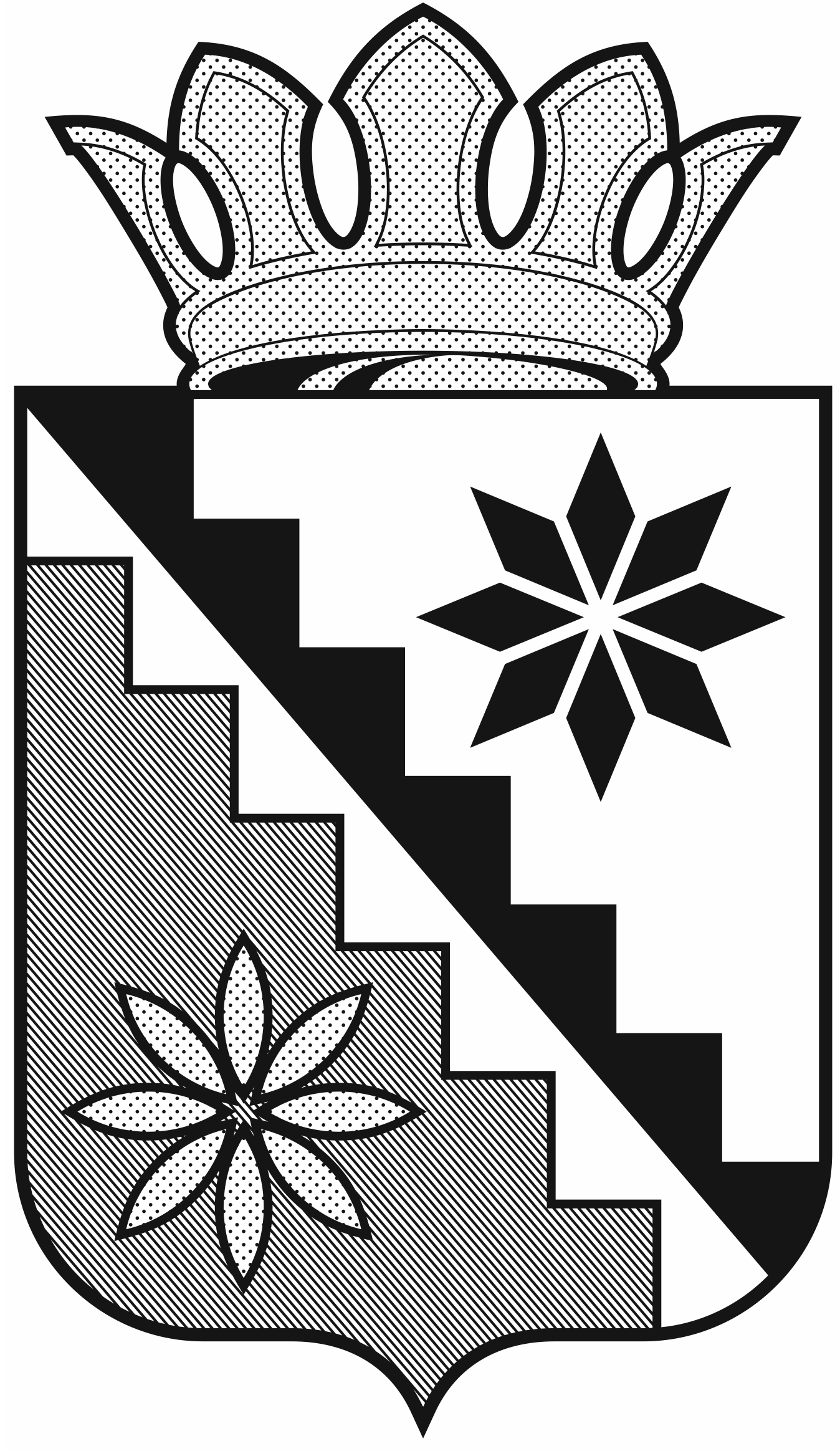 Российская ФедерацияКемеровская область  –  КузбассБеловский муниципальный округадминистрация Беловского муниципального округаПОСТАНОВЛЕНИЕот 09 июня  2022 г.                                                                                   № 556                                                                                                              г. БеловоОб утверждении административного регламента  предоставления муниципальной услуги «Перевод жилого помещения в нежилое помещение и нежилого помещения в жилое помещение»В соответствии с Жилищным кодексом Российской Федерации, Федеральным законом  от 06.10.2003  № 131-ФЗ «Об общих принципах организации местного самоуправления в Российской Федерации», Федеральным законом от 27.07.2010 № 210-ФЗ «Об организации предоставления государственных и муниципальных услуг», постановлением администрации Беловского муниципального округа от 08.12.2021 № 468 «Об утверждении Порядка разработки и утверждения административных регламентов предоставления муниципальных услуг в Беловском муниципальном округе», руководствуясь Уставом муниципального образования Беловский муниципальный округ Кемеровской области - Кузбасса:1. Утвердить административный регламент предоставления муниципальной услуги «Перевод жилого помещения в нежилое помещение и нежилого помещения в жилое помещение» согласно приложению к настоящему постановлению.2. Отменить постановление администрации Беловского муниципального района от 13 апреля 2021 г. № 133 «Об утверждении административного регламента  предоставления муниципальной услуги «Перевод жилого помещения в нежилое или нежилого помещения в жилое помещение».	3. Настоящее постановление опубликовать в газете «Сельские зори» и разместить на официальном сайте администрации Беловского муниципального округа в информационно-телекоммуникационной сети «Интернет».         4. Контроль за исполнением настоящего постановления возложить на заместителя главы округа по ЖКХ, строительству, транспорту и дорожной деятельности А.В.Курбатова.        5. Постановление вступает в силу после официального опубликования.И.о. главы Беловскогомуниципального округа    	                                                            О.В.Митин			                       Приложение к постановлению администрации Беловского муниципального округа                                                                    от 09 июня  2022 г.   № 556  Административный регламент предоставления муниципальной услуги  «Перевод жилого помещения в нежилое помещение и нежилого помещения в жилое помещение»1. Общие положения1.1. Предмет регулирования административного регламента.        Административный регламент предоставления муниципальной услуги: «Перевод жилого помещения в нежилое помещение и нежилого помещения в жилое помещение» (далее - административный регламент) разработан в целях повышения качества предоставления и доступности предоставления муниципальной услуги, создания комфортных условий для участников отношений, возникающих при предоставлении муниципальной услуги, определения сроков и последовательности действий (административных процедур) отдела архитектуры и градостроительства администрации Беловского муниципального округа (далее – отдел) при предоставлении муниципальной услуги. 1.2. Круг заявителей.Заявителями муниципальной услуги являются собственники помещений в многоквартирном доме - физические и юридические лица (индивидуальные предприниматели или уполномоченные ими лица), имеющие право в соответствии с законодательством Российской Федерации и законодательством Кемеровской области – Кузбасса, либо в силу наделения их заявителями в порядке, установленном законодательством Российской Федерации и законодательством Кемеровской области - Кузбасса, полномочиями выступать от их имени при взаимодействии с соответствующими исполнительно-распорядительными, исполнительными органами местного самоуправления Беловского муниципального округа и иными организациями (далее – заявители). 1.3. Требования к порядку информирования о предоставлении муниципальной услуги.       1.3.1.Порядок получения информации заявителями по вопросам предоставления муниципальной услуги и услуг, которые являются необходимыми и обязательными для предоставления муниципальной услуги, сведения о ходе предоставления указанных услуг, в том числе на официальном сайте администрации Беловского муниципального округа в  информационно-телекоммуникационной сети «Интернет» (далее – официальный сайт администрации), на Едином портале государственных и муниципальных услуг (функций) (далее – ЕПГУ) и Региональном портале государственных и муниципальных услуг (функций) (далее – РПГУ). 	Информацию по вопросам предоставления муниципальной услуги, услуг, необходимых и обязательных для предоставления муниципальной услуги, заявители могут получить:	- при личном обращении от сотрудника отдела архитектуры и градостроительства администрации Беловского муниципального округа (далее – сотрудник отдела), сотрудника Государственного автономного учреждения «Уполномоченный многофункциональный центр предоставления государственных и муниципальных услуг на территории Кузбасса» (далее - ГАУ «УМФЦ Кузбасса»);	- с помощью телефонной связи;	- в ответе на обращение, направленное в отдел в письменной (электронной) форме;          - на  ЕПГУ и РПГУ;	- на официальном сайте администрации, ГАУ «УМФЦ Кузбасса» www.mfc-belovo.ru.	Сведения о ходе предоставления муниципальной услуги заявители могут получить посредством личного консультирования сотрудником отдела или на ЕПГУ и РПГУ.Ответ на телефонный звонок должен содержать информацию о наименовании органа, предоставляющего муниципальную услугу,  в который обратился заявитель, фамилию, имя, отчество (последнее - при наличии) и должность сотрудника, принявшего телефонный звонок. При невозможности принявшего звонок сотрудника самостоятельно ответить на поставленные вопросы телефонный звонок переадресовывается (переводится) на другого сотрудника или обратившемуся гражданину сообщается номер телефона, по которому он может получить необходимую информацию. В случае поступления от заявителя обращения в письменной (электронной) форме ответ на обращение направляется также в письменной (электронной) форме не позднее 30 календарных дней со дня регистрации обращения. При направлении ответа указывается должность сотрудника, подписавшего ответ, а также фамилия, имя, отчество (последнее - при наличии) и номер телефона исполнителя. 	1.3.2. Порядок, форма, место размещения и способы получения справочной информации о порядке предоставления муниципальной услуги.	Справочная информация размещается: 	- на информационных стендах в помещениях администрации Беловского муниципального округа;	- на официальном сайте администрации; 	- на официальном сайте ГАУ «УМФЦ Кузбасса»; 	- на ЕПГУ и РПГУ;	- в информационно – телекоммуникационной сети «Интернет» (далее – сеть «Интернет»).	К справочной информации относится следующая информация:	- место нахождения и график работы отдела, предоставляющего муниципальную услугу и ГАУ «УМФЦ Кузбасса»;	- справочный телефон отдела, предоставляющего муниципальную услугу, в том числе номер телефона-автоинформатора;	- адрес официального сайта администрации, а также электронной почты  и  (или) формы обратной связи в сети «Интернет».	Справочная информация не приводится в тексте настоящего административного регламента и подлежит обязательному размещению и актуализации на официальном сайте администрации, в сети «Интернет» и на ЕПГУ и РПГУ.2. Стандарт предоставления муниципальной услуги  2.1. Наименование муниципальной услуги.  Перевод жилого помещения в нежилое помещение и нежилого помещения в жилое помещение. 	2.2. Наименование органа, предоставляющего муниципальную услугу.           Муниципальная услуга предоставляется отделом архитектуры и градостроительства администрации Беловского муниципального округа (далее – уполномоченный орган).  ГАУ «УМФЦ Кузбасса» участвует в предоставлении муниципальной услуги в части: - информирования по вопросам предоставления муниципальной услуги; - приема заявлений и документов, необходимых для предоставления муниципальной услуги; - выдачи результата предоставления муниципальной услуги.Заявитель вправе подать заявление о переводе помещения через ГАУ «УМФЦ Кузбасса»  в соответствии с соглашением о взаимодействии между ГАУ «УМФЦ Кузбасса» и уполномоченным органом, почтовым отправлением или с помощью ЕПГУ, РПГУ по форме согласно приложению 1 к настоящему административному регламенту. Запрещается требовать от заявителя осуществления действий, в том числе согласований, необходимых для получения муниципальной услуги и связанных с обращением в иные государственные органы, органы местного самоуправления, организации, за исключением получения услуг, включенных в перечень услуг, которые являются необходимыми и обязательными для предоставления муниципальных услуг, утвержденных решением Совета народных депутатов Беловского муниципального округа. 2.3. Результатом предоставления муниципальной услуги является:          1) выдача уведомления о переводе (отказе в переводе) жилого (нежилого) помещения в нежилое (жилое) помещение. Форма уведомления утверждена  постановлением  Правительства  Российской  Федерации от 10 августа 2005г. № 502 «Об утверждении формы уведомления о переводе (отказе в переводе) жилого (нежилого) помещения в нежилое (жилое) помещение» (приложение 3 к настоящему административному регламенту).	2) выдача акта приемочной комиссии о произведенном переводе  жилого (нежилого) помещения в нежилое (жилое) помещение (далее – акт) (приложение 4 к настоящему административному регламенту). 2.4.  Срок предоставления муниципальной услуги.Муниципальная услуга предоставляется не позднее чем через 45 дней со дня представления  в уполномоченный орган документов, обязанность по представлению которых в соответствии с  пунктом 2.6 настоящего административного регламента возложена на заявителя.В  случае  подачи  документов  в  ГАУ «УМФЦ Кузбасса»   срок  предоставления  муниципальной  услуги исчисляется со дня поступления в уполномоченный орган документов из ГАУ «УМФЦ Кузбасса».         В случае подачи документов через ЕПГУ, РПГУ срок предоставления исчисляется со дня поступления  в  уполномоченный  орган  документов.  Направление  принятых  на  ЕПГУ,  РПГУ заявлений и документов осуществляется с использованием единой системы межведомственного электронного взаимодействия и подключенной к ней региональной системы межведомственного электронного взаимодействия.Приостановление  предоставления  муниципальной  услуги  законодательством  Российской Федерации не предусмотрено.Срок выдачи документов, являющихся результатом предоставления муниципальной услуги, не позднее чем через 3 рабочих дня со дня принятия решения  в соответствии с подпунктом 3.1.3 пункта 3.1. настоящего административного регламента. 2.5. Нормативные правовые акты,  регулирующие предоставление муниципальной услуги.Перечень нормативных правовых актов, регулирующих предоставление муниципальной услуги (с указанием их реквизитов и источников официального опубликования), подлежит обязательному размещению и актуализации на официальном сайте администрации, в сети «Интернет», на ЕПГУ и РПГУ. Уполномоченный орган, предоставляющий муниципальную услугу, обеспечивает размещение и актуализацию перечня нормативных правовых актов, регулирующих предоставление муниципальной услуги, на официальном сайте администрации, а также в соответствующем разделе ЕПГУ и РПГУ.   2.6. Исчерпывающий перечень документов, необходимых в соответствии с нормативными правовыми актами для предоставления муниципальной услуги и услуг, которые являются необходимыми и обязательными для предоставления муниципальной услуги, подлежащих предоставлению заявителем.Для получения муниципальной услуги заявитель подает на бумажном носителе посредством личного обращения в уполномоченный орган, либо направляет в уполномоченный орган посредством почтового отправления с уведомлением о получении, ЕПГУ и РПГУ заявление о переводе из жилого (нежилого)  помещения в нежилое (жилое) помещение (приложение 1 к настоящему административному регламенту). К указанному заявлению прилагаются следующие документы:          - правоустанавливающие документы на переводимое помещение (подлинники или засвидетельствованные в нотариальном порядке копии);	- план переводимого помещения с его техническим описанием (в случае, если переводимое помещение является жилым, технический паспорт такого помещения);          - поэтажный план дома, в котором находится переводимое помещение;          - подготовленный и оформленный в установленном порядке проект переустройства и (или) перепланировки переводимого помещения (в случае, если переустройство и (или) перепланировка требуются для обеспечения использования такого помещения в качестве жилого или нежилого помещения);          - протокол общего собрания собственников помещений в многоквартирном доме, содержащий решение об их согласии на перевод жилого помещения в нежилое помещение;	- согласие каждого собственника всех помещений, примыкающих к переводимому помещению, на перевод жилого помещения в нежилое помещение;- согласие на обработку персональных данных (приложение 6 к настоящему административному регламенту). 2.6.1. В случае направления заявления посредством ЕПГУ, РПГУ, сведения из документа, удостоверяющего личность заявителя, представителя формируются при подтверждении учетной записи в Единой системе идентификации и аутентификации из состава соответствующих данных указанной учетной записи и могут быть проверены путем направления запроса с использованием системы межведомственного электронного взаимодействия. В случае, если заявление подается через представителя заявителя, также представляется документ, подтверждающий полномочия на осуществление действий от имени заявителя. В качестве документа, подтверждающего полномочия на осуществление действий от имени заявителя, представитель заявителя вправе представить:- оформленную в соответствии с законодательством Российской Федерации доверенность (для физических лиц);- оформленную в соответствии с законодательством Российской Федерации доверенность, заверенную печатью заявителя и подписанную руководителем заявителя или уполномоченным этим руководителем лицом (для юридических лиц);- копию решения о назначении или об избрании либо приказ о назначении физического лица на должность, в соответствии с которым такое физическое лицо обладает правом действовать от имени заявителя без доверенности.В случае, если заявление подается через представителя заявителя посредством ЕПГУ, РПГУ, и доверенность представителя заявителя изготовлена в электронной форме, такая доверенность должна быть подписана электронной подписью, требования к которой устанавливаются законодательством Российской Федерации, регулирующим отношения в области использования электронных подписей. Удостоверенная, совершенная или выданная нотариусом доверенность представителя заявителя в электронной форме должна соответствовать требованиям статьи 44.2 Основ законодательства Российской Федерации о нотариате от 11 февраля 1993 года № 4462-1. Примыкающими к переводимому помещению признаются помещения, имеющие общую с переводимым помещением стену или расположенные непосредственно над или под переводимым помещением. Согласие каждого собственника всех помещений, примыкающих к переводимому помещению, на перевод жилого помещения в нежилое помещение оформляется собственником помещения, примыкающего к переводимому помещению, позволяющее определить его волеизъявление. В этом согласии указываются фамилия, имя, отчество (последнее - при наличии) собственника помещения, примыкающего к переводимому помещению, полное наименование и основной государственный регистрационный номер юридического лица - собственника помещения, примыкающего к переводимому помещению, паспортные данные собственника указанного помещения, номер принадлежащего собственнику указанного помещения, реквизиты документов, подтверждающих право собственности на указанное помещение. 2.7. Исчерпывающий перечень документов, необходимых в соответствии с нормативными правовыми актами для предоставления муниципальной услуги, которые находятся в распоряжении государственных органов, органов местного самоуправления и иных органов, участвующих в предоставлении муниципальной услуги, и которые заявитель вправе представить самостоятельно:        1) правоустанавливающие документы на переводимое помещение, если право на него зарегистрировано в Едином государственном реестре недвижимости;        2) план переводимого помещения с его техническим описанием (в случае, если переводимое помещение является жилым, технический паспорт такого помещения);         3) поэтажный план дома, в котором находится переводимое помещение.По межведомственным запросам уполномоченного органа, указанные в настоящем пункте, документы (их копии или сведения, содержащиеся в них) предоставляются государственными органами, органами местного самоуправления и подведомственными государственным органам или органам местного самоуправления организациями, в распоряжении которых находятся указанные документы, в срок не превышающий 5 рабочих дней со дня поступления межведомственного запроса в орган или организацию, предоставляющие документ и информацию, если иные сроки подготовки и направления ответа на межведомственный запрос не установлены федеральными законами, правовыми актами Правительства Российской Федерации и принятыми в соответствии с федеральными законами нормативными правовыми актами субъектов Российской Федерации. 	2.8. Запрещается требовать от заявителя:       - представления документов и информации или осуществления действий, представление или осуществление которых не предусмотрено нормативными правовыми актами, регулирующими отношения, возникающие в связи с предоставлением муниципальной услуги;       - представления документов и информации, которые в соответствии с нормативными правовыми актами Российской Федерации, нормативными правовыми актами Кемеровской области – Кузбасса и  муниципальными правовыми актами находятся в распоряжении государственных органов,  предоставляющих муниципальную услугу, иных государственных органов, органов местного самоуправления и (или) подведомственных государственным органам и органам местного самоуправления организаций, участвующих в предоставлении государственных или муниципальных услуг, за исключением документов, указанных в части 6 статьи 7 Федерального закона от 27.07.2010 № 210-ФЗ «Об организации предоставления государственных и муниципальных услуг» (далее – Федеральный закон № 210-ФЗ);       - представления документов и информации, отсутствие и (или) недостоверность которых не указывались при первоначальном отказе в приеме документов, необходимых для предоставления муниципальной услуги, за исключением случаев, предусмотренных пунктом 4 части 1 статьи 7 Федерального закона № 210-ФЗ;       - предоставления на бумажном носителе документов и информации, электронные образы которых ранее были заверены в соответствии с пунктом 7.2 части 1 статьи 16 Федерального закона № 210-ФЗ, за исключением случаев, если нанесение отметок на такие документы либо их изъятие является необходимым условием предоставления государственной или муниципальной услуги, и иных случаев, установленных федеральными законам.         2.9. Исчерпывающий перечень оснований для отказа в приеме документов, необходимых для предоставления муниципальной услуги.Основаниями для отказа в приеме документов являются: - заявление, заполненное не полностью или имеющее пустые графы;- отсутствие документа, подтверждающего полномочия представителя заявителя (в случае обращения уполномоченного представителя заявителя);- обращение представителя заявителя, у которого отсутствуют полномочия обращения за муниципальной услугой, определенные в представленной им доверенности;- текст, представленного заявителем заявления не поддается прочтению, исполнен карандашом, имеет подчистки и исправления, не заверенные в установленном порядке, в заявлении не указаны фамилия, имя, отчество (последнее - при наличии) заявителя, почтовый адрес или номер телефона, по которому можно связаться с заявителем;- документы с серьезными повреждениями, не позволяющими однозначно истолковать их содержание;- непредставление одного и более документов, указанных в пункте 2.6 настоящего административного регламента.         Сотрудник уполномоченного  органа, уполномоченный на прием заявлений, уведомляет заявителя о наличии оснований для отказа в приеме документов, объясняет заявителю содержание выявленных недостатков в представленных документах и предлагает принять меры по их устранению. 2.10. Исчерпывающий перечень оснований для приостановления или отказа в предоставлении  муниципальной услуги.          Основания для приостановления предоставления муниципальной услуги не предусмотрены.          Основания для отказа в предоставлении муниципальной услуги:1) непредставление определенных пунктом 2.6 настоящего административного регламента документов, обязанность по представлению которых возложена на заявителя;2) поступление в уполномоченный орган, осуществляющий перевод помещений, ответа органа государственной власти, органа местного самоуправления либо подведомственной органу государственной власти или органу местного самоуправления организации на межведомственный запрос, свидетельствующего об отсутствии документа и (или) информации, необходимых для перевода жилого помещения в нежилое помещение или нежилого помещения в жилое помещение в соответствии с  пунктом 2.7 настоящего административного регламента, если соответствующий документ не представлен заявителем по собственной инициативе; отказ в переводе помещения по указанному основанию допускается в случае, если уполномоченный орган, осуществляющий перевод помещений, после получения указанного ответа уведомил заявителя о получении такого ответа, предложил заявителю представить документ и (или) информацию, необходимые для перевода жилого помещения в нежилое помещение или нежилого помещения в жилое помещение в соответствии с  пунктом 2.7 настоящего административного регламента, и не получил от заявителя такие документ и (или) информацию в течение 15 рабочих дней со дня направления уведомления;3) представление документов в ненадлежащий орган;4) несоблюдение предусмотренных статьей 22 Жилищного кодекса Российской Федерации  условий перевода помещения;5) несоответствие проекта переустройства и (или) перепланировки помещения в многоквартирном доме требованиям законодательства.Неполучение или несвоевременное получение документов, указанных в пункте 2.7 настоящего административного регламента и запрошенных в государственных органах, органах местного самоуправления и подведомственных государственным органам или органам местного самоуправления организациях, в распоряжении которых находятся указанные документы, не может являться основанием для отказа в переводе жилого помещения в нежилое помещение или нежилого помещения в жилое помещение. 	2.11. Перечень услуг, которые являются необходимыми и обязательными для предоставления муниципальной услуги. Услуги, необходимые и обязательные для предоставления муниципальной услуги: - подготовка проекта переустройства и (или) перепланировки переводимого помещения (в случае, если переустройство и (или) перепланировка требуются для обеспечения использования такого помещения в качестве жилого или нежилого помещения). 2.12. Порядок, размер и основания взимания государственной пошлины или иной платы, взимаемой за предоставление муниципальной услуги.Муниципальная услуга предоставляется бесплатно, государственная пошлина не уплачивается. 2.13. Порядок, размер и основания взимания платы за предоставление услуг, которые является необходимыми и обязательными для предоставления муниципальной услуги, включая информацию о методике расчета размера такой платы.Порядок, размер и основания взимания платы за предоставление услуг, которые являются необходимыми и обязательными для предоставления муниципальной услуги определяется в соответствии с методикой расчета организаций, предоставляющих данные услуги.2.14. Максимальный срок ожидания в очереди при подаче запроса о предоставлении муниципальной услуги и при получении результата предоставления муниципальной услуги.Максимальный срок ожидания в очереди для заявителей при подаче заявления о предоставлении муниципальной услуги и при получении результата предоставления муниципальной услуги – не более 15 минут с момента обращения.2.15. Срок и порядок регистрации запроса заявителя о предоставлении муниципальной услуги.Регистрация заявления, поступившего в ходе личного обращения заявителем или его представителя в уполномоченный орган, осуществляется в течение 15 минут с момента поступления указанного заявления.Заявление, поступившее с помощью ЕПГУ, РПГУ или через ГАУ «УМФЦ Кузбасса», регистрируется сотрудником уполномоченного органа, ответственным за прием и регистрацию заявлений, или сотрудником  ГАУ «УМФЦ Кузбасса» в день поступления.Заявление, поступившее в нерабочее время, регистрируется уполномоченным органом в первый рабочий день, следующий за днем его получения.2.16. Требования к помещениям, в которых предоставляется муниципальная услуга, к  залу ожидания, местам для заполнения запросов о предоставлении муниципальной услуги, информационным стендам с образцами их заполнения и перечнем документов, необходимых для предоставления каждой муниципальной услуги, размещению и оформлению визуальной, текстовой и мультимедийной информации о порядке предоставления такой услуги, в том числе к обеспечению доступности для инвалидов указанных объектов в соответствии с законодательством Российской Федерации о социальной защите инвалидов.2.16.1. Помещения, в которых осуществляются действия по предоставлению муниципальной услуги, обеспечиваются компьютерами, средствами связи, включая доступ к сети «Интернет», оргтехникой, канцелярскими принадлежностями, информационными и справочными материалами, наглядной информацией, стульями и столами, средствами пожаротушения и оповещения о возникновении чрезвычайной ситуации, доступом к региональной системе межведомственного электронного взаимодействия, а также обеспечивается доступность для инвалидов к указанным помещениям в соответствии с законодательством Российской Федерации о социальной защите инвалидов.Места ожидания и приема заявителей оборудуются стульями и (или) кресельными секциями, и (или) скамьями.Информационные материалы, предназначенные для информирования заявителей о порядке предоставления муниципальной услуги, размещаются на информационных стендах, расположенных в местах, обеспечивающих доступ к ним заявителей, и обновляются по мере изменения действующего законодательства, регулирующего предоставление муниципальной услуги, и справочных сведений.2.16.2. Для обеспечения доступности получения муниципальной услуги маломобильными группами населения здания и сооружения, в которых оказывается услуга, оборудуются согласно нормативным требованиям «СП 59.13330.2020. Свод правил. Доступность зданий и сооружений для маломобильных групп населения. СНиП 35-01-2001». В кабинете по приему маломобильных групп населения имеется медицинская аптечка, питьевая вода. При необходимости сотрудник уполномоченного органа, осуществляющий прием,  может вызвать карету неотложной скорой помощи.2.16.2.1. При обращении заявителя с нарушениями функций опорно-двигательного аппарата сотрудник уполномоченного органа предпринимает следующие действия:- открывает входную дверь и помогает заявителю беспрепятственно посетить здание администрации, а также заранее предупреждает о существующих барьерах в здании;- выясняет цель визита заявителя и сопровождает его в кабинет по приему заявления, помогает заявителю сесть на стул или располагает кресло-коляску у стола напротив сотрудника уполномоченного органа, осуществляющего прием;- сотрудник уполномоченного органа, осуществляющий прием, принимает заявителя вне очереди, консультирует, осуществляет прием заявления с необходимыми документами, оказывает помощь в заполнении бланков, копирует документы;- по окончании предоставления муниципальной услуги сотрудник уполномоченного органа, осуществляющий прием,  помогает заявителю выйти (выехать) из кабинета, открывает двери, сопровождает заявителя до выхода из здания, и помогает покинуть здание; передает заявителя сопровождающему лицу или по его желанию вызывает автотранспорт и оказывает содействие при его посадке.2.16.2.2. При обращении заявителя с недостатками зрения сотрудник уполномоченного органа предпринимает следующие действия:- сотрудник уполномоченного органа, осуществляющий прием, принимает заявителя вне очереди,  помогает сориентироваться, сесть на стул, консультирует, вслух прочитывает документы и далее по необходимости производит их выдачу; при общении с заявителем с недостатками зрения необходимо общаться непосредственно с ним самим, а не с сопровождающим его лицом, в беседе пользоваться обычной разговорной лексикой, в помещении не следует отходить от него без предупреждения;- сотрудник уполномоченного органа оказывает помощь в заполнении бланков, копирует необходимые документы; для подписания заявления подводит лист к авторучке заявителя, помогает сориентироваться и подписать бланк; при необходимости выдаются памятки для слабовидящих с крупным шрифтом;- по окончании предоставления муниципальной услуги сотрудник уполномоченного органа, осуществляющий прием, помогает заявителю встать со стула, выйти из кабинета, открывает двери, сопровождает заявителя к выходу из здания, и провожает на улицу, заранее предупредив заявителя о существующих барьерах в здании, передает заявителя сопровождающему лицу или по его желанию вызывает автотранспорт.2.16.2.3. При обращении заявителя с дефектами слуха сотрудник уполномоченного органа предпринимает следующие действия:- сотрудник уполномоченного органа, осуществляющий прием заявителя с нарушением слуха, обращается непосредственно к нему, спрашивает о цели визита и даёт консультацию размеренным, спокойным темпом речи, при этом смотрит в лицо заявителя, говорит ясно, слова дополняет понятными жестами, возможно общение в письменной форме либо через переводчика жестового языка (сурдопереводчика);- сотрудник уполномоченного органа, осуществляющий прием, оказывает помощь и содействие в заполнении бланков заявлений, копирует необходимые документы. Требования к комфортности и доступности предоставления государственной услуги в  ГАУ «УМФЦ Кузбасса»  устанавливаются  постановлением  Правительства  Российской  Федерации  от  22.12.2012 № 1376 «Об утверждении Правил организации деятельности  многофункциональных  центров предоставления государственных и муниципальных услуг».2.17.  Показатели доступности и качества  муниципальной услуги.2.17.1. Количество взаимодействий заявителя с сотрудником уполномоченного органа при предоставлении муниципальной услуги - 2.Продолжительность взаимодействий заявителя с сотрудником уполномоченного органа при предоставлении муниципальной услуги — не более 15 минут с момента обращения.2.17.2. Имеется возможность получения информации о ходе предоставления муниципальной услуги в ГАУ «УМФЦ Кузбасса», а также с использованием ЕПГУ и РПГУ. 2.17.3. Иными показателями качества и доступности предоставления муниципальной услуги являются: - расположенность помещений уполномоченного органа, предназначенных для предоставления муниципальной услуги, в зоне доступности к основным транспортным магистралям;- степень информированности заявителя о порядке предоставления муниципальной услуги (доступность информации о муниципальной услуге, возможность выбора способа получения информации); - возможность выбора заявителем форм обращения за получением муниципальной услуги; - доступность обращения за предоставлением муниципальной услуги, в том числе для заявителей с ограниченными возможностями здоровья;- своевременность предоставления муниципальной услуги в соответствии со стандартом ее предоставления; - соблюдение сроков предоставления муниципальной услуги и сроков выполнения административных процедур при предоставлении муниципальной услуги; - возможность получения информации о ходе предоставления муниципальной услуги; - отсутствие обоснованных жалоб со стороны заявителя по результатам предоставления муниципальной услуги; - открытый доступ для заявителей к информации о порядке и сроках предоставления муниципальной услуги, порядке обжалования действий (бездействия) уполномоченного органа, руководителя уполномоченного органа либо сотрудника уполномоченного органа; - наличие необходимого и достаточного количества сотрудников уполномоченного органа, а также помещений уполномоченного органа, в которых осуществляется прием заявлений и документов от заявителей. 2.17.4. Уполномоченным органом обеспечивается создание инвалидам и иным маломобильным группам населения следующих условий доступности муниципальной услуги в соответствии с требованиями, установленными законодательными и иными нормативными правовыми актами:- оказание инвалидам помощи, необходимой для получения в доступной для них форме информации о правилах предоставления муниципальной услуги, в том числе об оформлении необходимых для получения муниципальной услуги документов, о совершении ими других необходимых для получения муниципальной услуги действий;- предоставление муниципальной услуги инвалидам по слуху, при необходимости, с использованием русского жестового языка, включая  обеспечение допуска в помещение сурдопереводчика, тифлосурдопереводчика; - оказание помощи инвалидам в преодолении барьеров, мешающих получению муниципальной услуги наравне с другими заявителями. 2.17.5. При предоставлении муниципальной услуги взаимодействие заявителя с сотрудником уполномоченного органа осуществляется при личном обращении заявителя: для получения информации по вопросам предоставления муниципальной услуги; для подачи заявления и документов; для получения информации о ходе предоставления муниципальной услуги; для получения результата предоставления муниципальной услуги. Продолжительность взаимодействия заявителя с сотрудником уполномоченного органа не может превышать 15 минут с момента обращения. 2.18. Предоставление муниципальной услуги в ГАУ «УМФЦ Кузбасса» возможно при наличии заключенного соглашения о взаимодействии между уполномоченным органом и ГАУ «УМФЦ Кузбасса». Уполномоченный орган обеспечивает информирование заявителей о возможности получения муниципальной услуги на базе ГАУ «УМФЦ Кузбасса». В случае подачи заявления о предоставлении муниципальной услуги в ГАУ «УМФЦ Кузбасса» непосредственное предоставление муниципальной услуги осуществляется уполномоченным органом. 2.19. Иные требования, в том числе учитывающие особенности  предоставления муниципальной услуги в электронной форме. 2.19.1. Заявитель предоставляет документы в уполномоченный орган, осуществляющий перевод помещения, по месту нахождения переводимого помещения непосредственно либо через ГАУ «УМФЦ Кузбасса» в соответствии с заключенным ими в установленном Правительством Российской Федерации порядке соглашением о взаимодействии. 2.19.2. Заявитель вправе обратиться за предоставлением муниципальной услуги и подать документы, указанные в пункте 2.6 настоящего административного регламента в электронной форме через ЕПГУ, РПГУ с использованием электронных документов, подписанных электронной подписью в соответствии с требованиями Федерального закона от 06.04.2011 № 63-ФЗ «Об электронной подписи». Уполномоченный орган обеспечивает информирование заявителей о возможности получения муниципальной услуги через ЕПГУ, РПГУ. Обращение за услугой через ЕПГУ, РПГУ осуществляется путем заполнения интерактивной формы заявления (формирования запроса о предоставлении муниципальной услуги, содержание которого соответствует требованиям формы заявления, установленной настоящим административным регламентом) (далее - запрос). Обращение заявителя в уполномоченный орган указанным способом обеспечивает возможность направления и получения однозначной и конфиденциальной информации, а также промежуточных сообщений и ответной информации в электронном виде с использованием электронной подписи в порядке, предусмотренном законодательством Российской Федерации. 2.19.3. При предоставлении муниципальной услуги в электронной форме посредством ЕПГУ, РПГУ заявителю обеспечивается: - получение информации о порядке и сроках предоставления муниципальной услуги; - запись на прием в уполномоченный орган для подачи заявления и документов; - формирование запроса; - прием и регистрация уполномоченным органом запроса и документов; - получение результата предоставления муниципальной услуги;- получение сведений о ходе выполнения запроса. При направлении запроса используется простая электронная подпись, при условии, что личность заявителя установлена при активации учетной записи. 3. Состав, последовательность и сроки выполнения административных процедур (действий), требования к порядку их выполнения, в том числе особенности выполнения административных процедур (действий) в электронной форме3.1. Административные процедуры при выдаче уведомления о переводе (отказе в переводе) жилого (нежилого) помещения в нежилое (жилое) помещение:        1) прием и регистрация заявления о переводе жилого (нежилого) помещения в нежилое (жилое) помещение;        2) формирование и направление межведомственного запроса (при необходимости);        3) рассмотрение заявления и принятие решения о выдаче уведомления о переводе (отказе в переводе) жилого (нежилого) помещения в нежилое (жилое) помещение;        4) выдача (направление) уведомления о переводе (отказе в переводе) жилого (нежилого) помещения в нежилое (жилое) помещение.Блок-схема последовательности действий при предоставлении муниципальной услуги представлена (приложение 5 к настоящему административному регламенту).3.1.1.  Прием и регистрация заявления о переводе жилого (нежилого) помещения в нежилое (жилое) помещение.Основанием для начала административной процедуры является обращение заявителя к сотруднику уполномоченного органа с заявлением на бумажном носителе (приложение 1 к настоящему административному регламенту) и прилагаемыми к заявлению документами, предусмотренными пунктом 2.6 настоящего административного регламента или в форме электронного документа через ЕПГУ и РПГУ, либо обращение заявителя в ГАУ «УМФЦ Кузбасса».3.1.1.1. При личном обращении заявителя в уполномоченный орган сотрудник уполномоченного органа, ответственный за прием и выдачу документов: устанавливает личность заявителя на основании документа, удостоверяющего его личность, представителя заявителя - на основании документов, удостоверяющих его личность и полномочия (в случае обращения представителя); проверяет срок действия документа, удостоверяющего его личность и соответствие данных документа, удостоверяющего личность, данным, указанным в заявлении о переводе помещения и приложенных к нему документах. В ходе приема документов от заявителя или уполномоченного им лица сотрудник уполномоченного органа, ответственный за прием и выдачу документов, удостоверяется, что: 1) текст в заявлении о переводе помещения поддается прочтению; 2) в заявлении о переводе помещения указаны фамилия, имя, отчество (последнее - при наличии) физического лица либо наименование юридического лица; 3) заявление о переводе помещения подписано заявителем или уполномоченным представителем; 4) прилагаются документы, необходимые для предоставления муниципальной услуги, указанные в пункте 2.6 настоящего административного регламента. Копии сверяются с подлинниками и последние возвращаются заявителю. При установлении фактов отсутствия необходимых документов, обязанность по предоставлению которых возложена на заявителя, при несоответствии представленных документов требованиям настоящего административного регламента - уведомляет заявителя о выявленных недостатках в представленных документах и предлагает принять меры по их устранению. В случае если заявитель настаивает на принятии документов - принимает представленные заявителем документы.В случае если заявитель самостоятельно решил принять меры по устранению недостатков, после их устранения повторно обращается за предоставлением муниципальной услуги в порядке, предусмотренном настоящим административным регламентом. По окончании приема заявления и прилагаемых к нему документов, сотрудник уполномоченного органа, ответственный за прием документов, выдает заявителю расписку в получении от него документов, с указанием их перечня и даты их получения уполномоченным органом, а также с указанием перечня документов, которые будут получены по межведомственным запросам. Регистрация заявления  с прилагаемыми документами осуществляется сотрудником уполномоченного органа, ответственного за прием документов, в  день поступления  в уполномоченный орган. Срок выполнения административной процедуры по приему и регистрации заявления – 15 минут с момента  поступления указанного заявления.Максимальный срок выполнения административной процедуры по приему и регистрации заявления о переводе помещения и приложенных к нему документов составляет 1 рабочий день с момента поступления заявления. Критерий принятия решения - поступление заявления о переводе помещения и приложенных к нему документов.Результатом административной процедуры является прием и регистрация заявления о переводе помещения и приложенных к нему документов. Информация о приеме заявления о переводе помещения и приложенных к нему документов фиксируется в системе электронного документооборота  и (или) журнале регистрации уполномоченного органа, после чего поступившие документы передаются сотруднику уполномоченного органа для рассмотрения. 3.1.1.2. Прием и регистрация заявления и документов на предоставление муниципальной услуги в форме электронных документов через ЕПГУ, РПГУ. При направлении заявления о переводе помещения в электронной форме (при наличии технической возможности) заявителю необходимо заполнить на ЕПГУ, РПГУ электронную форму запроса на предоставление муниципальной услуги, прикрепить к заявлению в электронном виде документы, необходимые для предоставления муниципальной услуги. На ЕПГУ, РПГУ размещается образец заполнения электронной формы заявления (запроса). Форматно-логическая проверка сформированного заявления (запроса) осуществляется автоматически после заполнения заявителем каждого из полей электронной формы запроса. При выявлении некорректно заполненного поля электронной формы запроса заявитель уведомляется о характере выявленной ошибки и порядке ее устранения посредством информационного сообщения непосредственно в электронной форме запроса. Сотрудник уполномоченного органа, ответственный за прием и выдачу документов, при поступлении заявления и документов в электронном виде:- проверяет электронные образы документов на отсутствие компьютерных вирусов и искаженной информации; - регистрирует документы в системе электронного документооборота уполномоченного органа, в журнале регистрации, в случае отсутствия системы электронного документооборота; - формирует и направляет заявителю электронное уведомление через ЕПГУ, РПГУ о получении и регистрации от заявителя заявления (запроса) и копий документов, в случае отсутствия технической возможности автоматического уведомления заявителя через ЕПГУ, РПГУ; - направляет поступивший пакет документов сотруднику уполномоченного органа для рассмотрения.Максимальный срок выполнения административной процедуры по приему и регистрации заявления о переводе помещения и приложенных к нему документов в форме электронных документов составляет 1 рабочий день с момента получения документов. Критерий принятия решения - поступление заявления о переводе помещения и приложенных к нему документов. Результатом административной процедуры является прием, регистрация заявления о переводе помещения и приложенных к нему документов. 3.1.1.3. При направлении заявителем заявления и документов в уполномоченный орган посредством почтовой связи сотрудник уполномоченного органа, ответственный за прием и выдачу документов: - проверяет правильность адресности корреспонденции. Ошибочно (не по адресу) присланные письма возвращаются в организацию почтовой связи невскрытыми; - вскрывает конверты, проверяет наличие в них заявления и документов, обязанность по предоставлению которых возложена на заявителя; - проверяет, что заявление написано разборчиво, фамилия, имя, отчество (последнее - при наличии), наименование, адрес места жительства, адрес местонахождения, написаны полностью; - проводит первичную проверку представленных копий документов, их соответствие действующему законодательству, а также проверяет, что указанные копии заверены в установленном законодательством порядке;- проверяет, что копии документов не имеют повреждений, наличие которых не позволяет однозначно истолковать их содержание, отсутствуют подчистки, приписки, зачеркнутые слова, исправления. Максимальный срок выполнения административной процедуры по приему и регистрации заявления о переводе помещения и приложенных к нему документов, поступивших посредством почтовой связи, составляет 1 рабочий день с момента получения документов. Критерий принятия решения - поступление заявления о переводе помещения и приложенных к нему документов. Результатом административной процедуры является прием и регистрация заявления о переводе помещения и приложенных к нему документов. Информация о приеме заявления о переводе помещения и приложенных к нему документов фиксируется в системе электронного документооборота уполномоченного органа, в журнале регистрации, в случае отсутствия системы электронного документооборота. В день регистрации заявления о переводе помещения и приложенных к нему документов, сотрудник уполномоченного органа, ответственный за прием документов, передает поступившие документы сотруднику уполномоченного органа для рассмотрения. 3.1.2. Формирование и направление межведомственного запроса (при необходимости).Основанием для начала административной процедуры является непредставление заявителем документов, предусмотренных пунктом 2.7 настоящего административного регламента.В случае, если сотрудником уполномоченного органа в ходе проверки документов будет выявлено, что в перечне представленных заявителем документов отсутствуют документы, предусмотренные пунктом 2.7 настоящего административного регламента, принимается решение о направлении соответствующих межведомственных запросов.Межведомственные запросы направляются в срок не позднее 1 дня со дня получения заявления и приложенных к нему документов от заявителя.Направление межведомственных запросов осуществляется в электронной форме посредством единой системы межведомственного электронного взаимодействия и подключенной к ней региональной системы межведомственного электронного взаимодействия.Направление межведомственного запроса в бумажном виде допускается только в случае невозможности направления межведомственных запросов в электронной форме.Сотрудник уполномоченного органа обязан принять необходимые меры для получения ответа на межведомственные запросы в установленные сроки.Направление межведомственного запроса допускается только в целях, связанных с предоставлением муниципальной услуги.В случае непоступления ответа на межведомственный запрос в установленный срок, принимаются меры, предусмотренные законодательством Российской Федерации.Общий срок исполнения административной процедуры – в течение 3 рабочих дней с момента получения сотрудником уполномоченного органа заявления и прилагаемых к нему документов.  Результат административной процедуры и способ фиксации результата выполнения административной процедуры — получение в рамках межведомственного электронного взаимодействия документов (их копий или сведений, содержащихся в них), необходимых для предоставления муниципальной услуги заявителю, либо получение информации, свидетельствующей об отсутствии в распоряжении органов (организаций), участвующих в предоставлении муниципальной услуги, документов (их копий или сведений, содержащихся в них), необходимых для предоставления муниципальной услуги.Фиксация результата выполнения административной процедуры не производится.         3.1.3.  Рассмотрение заявления и принятие решения о выдаче уведомления о переводе (отказе в переводе) жилого (нежилого) помещения в нежилое (жилое) помещение.Основанием для начала административной процедуры является получение сотрудником уполномоченного органа заявления и прилагаемых к нему документов. Зарегистрированные документы передаются в комиссию по согласованию переустройства и (или) перепланировки жилого помещения в многоквартирном доме, переводу жилого помещения в нежилое или нежилого помещения в жилое помещение (далее – комиссия) на рассмотрение и принятие по ним решения.При поступлении в уполномоченный орган ответа органа государственной власти, органа местного самоуправления либо подведомственной органу государственной власти или органу местного самоуправления организации на межведомственный запрос, свидетельствующего об отсутствии документа и (или) информации, необходимых для перевода жилого помещения в нежилое помещение или нежилого помещения в жилое помещение в соответствии с пунктом 2.7 настоящего административного регламента, и если соответствующий документ не представлен заявителем по собственной инициативе, уполномоченный орган после получения указанного ответа уведомляет заявителя о получении такого ответа, и предлагает заявителю представить документ и (или) информацию, необходимые для проведения перевода жилого помещения в нежилое помещение или нежилого помещения в жилое помещение в соответствии с пунктом 2.7 настоящего административного регламента, в течение 15 рабочих дней со дня направления уведомления. При непредставлении заявителем документов, необходимых для предоставления муниципальной услуги, в указанном случае, сотрудник уполномоченного органа подготавливает уведомление об отказе в переводе жилого помещения в нежилое помещение или нежилого помещения в жилое помещение. 	При рассмотрении документов заявителя комиссия определяет: 1) наличие приложенных к заявлению документов, предусмотренных пунктом 2.6 настоящего административного регламента;2) соблюдение условий перевода жилого помещения в нежилое или нежилого помещения в жилое помещение, предусмотренных статьей 22 Жилищного кодекса Российской Федерации:- перевод жилого помещения в нежилое помещение не допускается, если доступ к переводимому помещению невозможен без использования помещений, обеспечивающих доступ к жилым помещениям, или отсутствует техническая возможность оборудовать такой доступ к данному помещению, если переводимое помещение является частью жилого помещения либо используется собственником данного помещения или иным гражданином в качестве места постоянного проживания, а также если право собственности на переводимое помещение обременено правами каких-либо лиц; в  помещение после его перевода из жилого помещения в нежилое помещение должна быть исключена возможность доступа с использованием помещений, обеспечивающих доступ к жилым помещениям;	- перевод квартиры в многоквартирном доме в нежилое помещение допускается только в случаях, если такая квартира расположена на первом этаже указанного дома или выше первого этажа, но помещения, расположенные непосредственно под квартирой, переводимой в нежилое помещение, не являются жилыми;	- перевод жилого помещения в наемном доме социального использования в нежилое помещение не допускается;  - перевод жилого помещения в нежилое помещение в целях осуществления религиозной деятельности не допускается;	- перевод нежилого помещения в жилое помещение не допускается, если такое помещение не отвечает требованиям, установленным постановлением Правительства Российской Федерации от 28.01.2006 № 47 «Об утверждении Положения о признании помещения жилым помещением, жилого помещения непригодным для проживания, многоквартирного дома аварийным и подлежащим сносу или реконструкции, садового дома жилым домом и жилого дома садовым домом» или отсутствует возможность обеспечить соответствие такого помещения установленным требованиям либо если право собственности на такое помещение обременено правами каких-либо лиц;3) соответствие проекта переустройства и (или) перепланировки жилого помещения требованиям законодательства.        По результатам рассмотрения документов заявителя, комиссией принимается следующее решение:	 - о переводе жилого помещения в нежилое помещение или нежилого помещения в жилое помещение;- об отказе в переводе жилого помещения в нежилое помещение или нежилого помещения в жилое помещение.Отказ в переводе жилого помещения в нежилое помещение или нежилого помещения в жилое помещение должен содержать перечень нарушений, послуживших основанием для отказа.Сотрудник уполномоченного органа готовит уведомление о переводе (об отказе в переводе) жилого (нежилого) помещения в нежилое (жилое) помещение по форме, утвержденной постановлением Правительства Российской Федерации от 10.08.2005 № 502 «Об утверждении формы уведомления о переводе (отказе в переводе) жилого (нежилого) помещения в нежилое (жилое) помещение» (приложение 3 к настоящему административному регламенту) в двух экземплярах и направляет его на подписание начальнику уполномоченного органа. Начальник уполномоченного органа  после подписания уведомления о переводе (об отказе в переводе) жилого (нежилого) помещения в нежилое (жилое) помещение передает его  сотруднику уполномоченного органа, ответственному за прием и выдачу документов. В случае представления заявления о переводе помещения через ГАУ «УМФЦ Кузбасса» уведомление о переводе (об отказе в переводе) жилого (нежилого) помещения в нежилое (жилое) помещение, направляется в ГАУ «УМФЦ Кузбасса», если иной способ его получения не указан заявителем.  Общий срок исполнения административной процедуры – в течении 15 рабочих дней с момента получения сотрудником уполномоченного органа заявления и прилагаемых к нему документов.Максимальный срок выполнения административной процедуры рассмотрение заявления и принятие решения о выдаче уведомления о переводе (об отказе в переводе) жилого (нежилого) помещения в нежилое (жилое) помещение не может превышать 45 дней со дня представления в уполномоченный орган документов, обязанность по представлению которых в соответствии с пунктом 2.6 настоящего административного регламента возложена на заявителя. Критерий принятия решения - наличие (отсутствие) оснований для отказа в предоставлении муниципальной услуги, предусмотренных пунктом 2.10 настоящего административного регламента. Результатом административной процедуры является поступление к сотруднику уполномоченного органа, ответственному за прием и выдачу документов, уведомления о переводе (об отказе в переводе) жилого (нежилого) помещения в нежилое (жилое) помещение.Результат выполнения административной процедуры фиксируется в системе электронного документооборота уполномоченного органа и (или) журнале регистрации.          3.1.4. Выдача (направление) уведомления о переводе (отказе в переводе) жилого (нежилого) помещения в нежилое (жилое) помещение.        Основанием для начала административной процедуры является получение сотрудником уполномоченного органа подписанного начальником уполномоченного органа уведомления о переводе (отказе в переводе) жилого (нежилого) помещения в нежилое (жилое) помещение.Для получения результатов предоставления муниципальной услуги в бумажном виде и (или) для сверки электронных образов документов с оригиналами (при направлении запроса на предоставление услуги через ЕПГУ, РПГУ (при наличии технической возможности) заявитель предъявляет следующие документы:1) документ, удостоверяющий личность заявителя; 2) документ, подтверждающий полномочия представителя на получение документов (если от имени заявителя действует представитель); 3) расписка в получении документов (при ее наличии у заявителя). Сотрудник уполномоченного органа, ответственный за прием и выдачу документов, при выдаче результата предоставления услуги на бумажном носителе: 1) устанавливает личность заявителя либо его представителя; 2) проверяет правомочия представителя заявителя действовать от имени заявителя при получении документов; 3) выдает документы;4) регистрирует факт выдачи документов в системе электронного документооборота уполномоченного органа и  в журнале регистрации; 5) отказывает в выдаче результата предоставления муниципальной услуги в случаях: - за выдачей документов обратилось лицо, не являющееся заявителем (его представителем); - обратившееся лицо отказалось предъявить документ, удостоверяющий его личность. В случае подачи заявителем документов в электронном виде посредством ЕПГУ, РПГУ и указании в запросе о получении результата предоставления услуги в электронном виде, сотрудник уполномоченного органа, ответственный за прием и выдачу документов: 1) устанавливает личность заявителя либо его представителя; 2) проверяет правомочия представителя заявителя действовать от имени заявителя при получении документов; 3) сверяет электронные образы документов с оригиналами (при направлении запроса и документов на предоставление услуги через ЕПГУ, РПГУ; 4) уведомляет заявителя о том, что результат предоставления муниципальной услуги будет направлен в личный кабинет на ЕПГУ, РПГУ в форме электронного документа. При установлении расхождений электронных образов документов, направленных в электронной форме, с оригиналами, результат предоставления услуги заявителю не направляется через ЕПГУ, РПГУ, о чем составляется акт. В случае, если принято решение о  выдаче уведомления о переводе (об отказе в переводе) жилого (нежилого) помещения в нежилое (жилое) помещение, данное уведомление сканируется и направляется заявителю через ЕПГУ, РПГУ либо направляется в форме электронного документа, подписанного электронной подписью в личный кабинет заявителя на ЕПГУ, РПГУ. Максимальный срок выполнения — не более 15 минут с момента обращения заявителя.Общий срок исполнения административной процедуры – не позднее чем через 3 рабочих дня со дня подписания начальником уполномоченного органа уведомления о переводе (отказе в переводе) жилого (нежилого) помещения в нежилое (жилое) помещение.Результат административной процедуры и способ фиксации результата выполнения  административной процедуры - выдача или направление по адресу, указанному в заявлении, либо через ГАУ «УМФЦ Кузбасса», ЕПГУ, РПГУ заявителю   уведомления о переводе (об отказе в переводе) жилого (нежилого) помещения в нежилое (жилое) помещение. Получение  заявителем результата  административной процедуры фиксируется в системе электронного документооборота уполномоченного органа и в журнале регистрации, где указывается  число, месяц, год выдачи, фамилия, имя, отчество (при наличии), получившего результат административной процедуры, подпись. 3.2. В соответствии с частью 9 статьи 23 Жилищного кодекса Российской Федерации завершение переустройства и (или) перепланировки помещения, и (или) иных работ, если для использования помещения в качестве жилого или нежилого помещения требуется проведение его переустройства и (или) перепланировки, и (или) иных работ, подтверждается актом приемочной комиссии.3.2.1. Административные процедуры при выдаче акта:1) прием и регистрация заявления на ввод в эксплуатацию законченного строительством (реконструкцией) жилого (нежилого) помещения после перевода жилого помещения в нежилое помещение или нежилого помещения в жилое помещение;	2) рассмотрение заявления;3) выдача акта. 3.2.1.1. Прием и регистрация заявления на ввод в эксплуатацию законченного строительством (реконструкцией) жилого (нежилого) помещения после перевода жилого помещения в нежилое помещение или нежилого помещения в жилое помещение.Основанием для начала административной процедуры является обращение заявителя к сотруднику уполномоченного органа после завершения работ по переводу жилого помещения в нежилое помещение или нежилого помещения в жилое помещение, выполненных в соответствии с решением по переводу жилого помещения в нежилое помещение или нежилого помещения в жилое помещение с заявлением на бумажном носителе (приложение 2 к настоящему административному регламенту) или в форме электронного документа через ЕПГУ, РПГУ либо обращение заявителя в ГАУ «УМФЦ Кузбасса».Регистрация заявления осуществляется сотрудником уполномоченного органа в день поступления в уполномоченный орган. Срок выполнения приема и регистрации заявления — 15 минут с момента поступления указанного заявления.Сотрудник уполномоченного органа в день регистрации заявления передает его на рассмотрение начальнику уполномоченного органа.Общий срок исполнения административной процедуры – в течение 1 рабочего дня со дня поступления указанного заявления. Результат административной процедуры и способ фиксации результата выполнения административной процедуры – регистрация заявления в системе электронного документооборота уполномоченного органа и в журнале регистрации и передача его на рассмотрение начальнику уполномоченного органа. 3.2.1.2. Рассмотрение заявления.Начальник уполномоченного органа, получив от сотрудника уполномоченного органа заявление, знакомится с данным заявлением, определяет дату и время проведения комиссии. После чего поручает сотруднику уполномоченного органа организовать проведение комиссионного осмотра помещения.        Сотрудник уполномоченного органа в течение 1 рабочего дня информирует по телефону членов комиссии и собственника жилого (нежилого) помещения о дате, месте и времени проведения осмотра помещения.Осмотр помещения осуществляется в присутствии собственника помещения.	В ходе осмотра члены комиссии проверяют соответствие выполненных работ по переустройству и (или) перепланировки переводимого помещения требованиям проектной документации, измеряют параметры помещения и его конфигурацию, удостоверяются, что все работы выполнены в полном объеме в соответствии с решением о согласовании переустройства и (или) перепланировки переводимого помещения. При отсутствии замечаний члены комиссии подписывают акт в четырех экземплярах (приложение 4 к настоящему административному регламенту).Выполненные работы, которые оказывают влияние на безопасность объекта капитального строительства, и в соответствии с технологией строительства, реконструкции, капитального ремонта контроль за выполнением которых не может быть проведен после выполнения других работ (далее - скрытые работы), оформляются актами освидетельствования скрытых работ, которые предъявляются комиссии при проведении осмотра. Перечень скрытых работ, подлежащих освидетельствованию, определяется проектной документацией.В случае обнаружения несоответствия выполненных работ проектной документации сотрудником уполномоченного органа по согласованию с членами комиссии составляется протокол замечаний в произвольной письменной форме, в котором фиксируются выявленные нарушения (протокол помещается в дело). Протокол вручается заявителю либо направляется ему по почте не позднее 3 дней с момента проведения осмотра.После устранения замечаний собственник помещения, либо его представитель повторно обращается с заявлением о назначении комиссии по приемке в эксплуатацию помещения.После подписания акта в четырех экземплярах, документ в течение 1 рабочего дня передается начальником уполномоченного органа председателю комиссии для утверждения.На основании акта сотрудник уполномоченного органа в течение 3 рабочих дней подготавливает распоряжение администрации Беловского муниципального округа (далее – распоряжение администрации) об утверждении акта и передает его для согласования и подписания главе Беловского муниципального округа.Общий срок исполнения административной процедуры – в течение 12 рабочих  дней с момента получения начальником уполномоченного органа заявления. Результат административной процедуры и способ фиксации результата выполнения административной процедуры  – подписание главой Беловского муниципального округа распоряжение администрации об утверждении акта.   	3.2.1.3. Выдача акта.  Основанием для начала административной процедуры является получение сотрудником уполномоченного органа подписанного главой Беловского муниципального округа распоряжения администрации об утверждении акта.   Получение заявителем результата соответствующей процедуры (действия) фиксируется в соответствующем журнале регистрации, где указывается число, месяц, год выдачи, фамилия, имя, отчество (последнее – при наличии), получившего результат соответствующей процедуры, подпись.Максимальный срок выполнения — не более 15 минут с момента обращения заявителя.Общий срок исполнения административной процедуры – не позднее чем через 3 рабочих дня с момента получения сотрудником уполномоченного органа подписанного главой Беловского муниципального округа распоряжения администрации об утверждении акта.   Результат административной процедуры и способ фиксации результата выполнения административной процедуры - выдача акта (приложение 4 к настоящему административному регламенту) с фиксацией в журнале регистрации. 	3.3. В случае поступления заявления в электронной форме с использованием ЕПГУ и РПГУ заявителю через личный кабинет в форме электронного сообщения направляется уведомление о записи на прием для единовременного представления оригиналов документов и получения результата предоставления услуги или уведомление об отказе в предоставлении муниципальной услуги.          В случае если при сверке оригиналов документов на этапе выдачи результата предоставления услуги сотрудником уполномоченного органа выявляется несоответствие прикрепленных образов документов в электронной форме с их представленными оригиналами, принимается решение об отказе в предоставлении муниципальной услуги, результат муниципальной услуги заявителю не предоставляется. 3.4. Порядок исправления допущенных опечаток и ошибок в выданных в результате предоставления муниципальной услуги документах.В случае выявления заявителем опечаток, ошибок в полученном заявителем документе, являющемся результатом предоставления муниципальной услуги, заявитель вправе обратиться в уполномоченный орган с заявлением об исправлении ошибок и опечаток в документах, выданных в результате предоставления муниципальной услуги (далее  - заявление об исправлении опечаток и ошибок) (приложение 7 к настоящему административному регламенту).Заявление об исправлении опечаток и ошибок с указанием способа информирования о результатах его рассмотрения и документы, в которых содержатся опечатки и (или) ошибки, представляются следующими способами:- лично в уполномоченный орган (заявителем представляются оригиналы документов с опечатками и (или) ошибками, сотрудником уполномоченного органа делаются копии этих документов);- через организацию почтовой связи в уполномоченный орган (заявителем направляются копии документов с опечатками и (или) ошибками).Основанием для начала процедуры по исправлению опечаток и (или) ошибок, допущенных в выданных в результате предоставления муниципальной услуги документах, является поступление в уполномоченный орган заявления об исправлении опечаток и ошибок.Сотрудник уполномоченного органа, ответственный за прием документов, регистрирует заявление об исправлении опечаток и ошибок в день его поступления и передает сотруднику уполномоченного органа, ответственному за рассмотрение заявления об исправлении опечаток и ошибок, в срок не позднее следующего рабочего дня, следующего за днем регистрации указанного заявления.Рассмотрение заявления об исправлении опечаток и ошибок, исправление допущенных опечаток (или) ошибок в документах, выданных в результате предоставления муниципальной услуги, либо принятие мотивированного отказа в исправлении опечаток и (или) ошибок, допущенных в документах, выданных в результате предоставления муниципальной услуги, выдача и направление заявителю исправленного документа, являющегося результатом предоставления муниципальной услуги, либо мотивированного отказа, осуществляется сотрудником уполномоченного органа в течение 5 рабочих дней со дня поступления заявления об исправлении опечаток и ошибок сотруднику уполномоченного органа, ответственному за рассмотрение заявления об исправлении опечаток и ошибок.Результатом административной процедуры является:- исправленные документы, являющиеся результатом предоставления муниципальной услуги;- мотивированный отказ в исправлении опечаток и (или) ошибок, допущенных в документах, выданных в результате предоставления муниципальной услуги.Максимальный срок исполнения административной процедуры составляет не более 5 рабочих дней со дня регистрации заявления об исправлении опечаток и  ошибок в отделе. Срок выполнения административной процедуры не входит в общий срок предоставления муниципальной услуги. 3.5. Особенности предоставления муниципальной услуги в электронной форме.3.5.1. Перечень административных процедур (действий) при предоставлении муниципальных услуг в электронной форме:- направление в уполномоченный орган заявления и документов, необходимых для предоставления муниципальной услуги в соответствии с пунктом 2.6 настоящего административного регламента, в электронной форме; - выполнение административных процедур (действий), предусмотренных пунктами 3.1 – 3.2 настоящего административного регламента в рамках предоставления муниципальной услуги, исключая административные действия, предусматривающие обращение заявителя непосредственно в уполномоченный орган и, соответственно, получение результата предоставления муниципальной услуги непосредственно в уполномоченном органе;- получение результата предоставления муниципальной услуги в электронной форме.3.5.2. Порядок осуществления административных процедур (действий) в электронной форме, в том числе с использованием ЕПГУ и РПГУ.Предоставление муниципальной услуги возможно в электронной форме через ЕПГУ, РПГУ в соответствии с действующим законодательством Российской Федерации.При обращении за муниципальной услугой в электронной форме заявитель  должен иметь подтвержденную учетную запись в федеральной государственной информационной системе «Единая система идентификации и аутентификации в инфраструктуре, обеспечивающей информационно-технологическое взаимодействие информационных систем, используемых для предоставления государственных и муниципальных услуг в электронной форме».При обращении за предоставлением муниципальной услуги в электронной форме заявитель организует создание электронных копий (электронных образов) документов, указанных в  пункте 2.6 настоящего административного регламента, и прилагает их к заявлению, либо прилагает к заявлению электронные документы, изготовленные в соответствии с действующим законодательством Российской Федерации для удостоверения их равнозначности документам на бумажном носителе, указанным в  пункте 2.6 настоящего административного регламента.Заявитель вправе по собственной инициативе организовать создание электронных копий (электронных образов) документов, указанных в пункте 2.7 настоящего административного регламента, и приложить их к заявлению, либо приложить к заявлению электронные документы, изготовленные в соответствии с действующим законодательством Российской Федерации.При направлении заявителем заявления и прилагаемых к нему документов в электронной форме используется простая электронная подпись или усиленная квалифицированная электронная подпись в соответствии с законодательством Российской Федерации.При обращении за предоставлением муниципальной услуги в электронной форме заявитель в течение 2 рабочих дней после направления заявления и документов, предусмотренных пунктом 2.6 настоящего административного регламента, представляет сотруднику уполномоченного органа оригиналы направленных документов или их копии, заверенные в установленном действующим законодательством Российской Федерации порядке, для сличения с приложенными к заявлению электронными копиями (электронными образами) документов, предусмотренных  в   пункте 2.6 настоящего административного регламента.Заявитель вправе по собственной инициативе в течение 2 рабочих дней после направления заявления и документов, предусмотренных пунктом 2.7  настоящего административного регламента, представить сотруднику уполномоченного органа оригиналы направленных документов или их копии, заверенные в установленном действующим законодательством Российской Федерации порядке, для сличения с приложенными к заявлению электронными копиями (электронными образами) документов, предусмотренных в пункте 2.7 настоящего административного регламента.При направлении электронных документов, изготовленных в соответствии с действующим законодательством Российской Федерации для удостоверения их равнозначности документам на бумажном носителе, указанных в пунктах 2.6, 2.7 настоящего административного регламента, предоставление оригиналов документов для сличения не требуется.Регистрация заявления осуществляется в порядке, указанном в пункте 3.1.1 и подпункте 3.2.1.1 пункта 3.2.1 настоящего административного регламента.После направления заявления в электронной форме заявитель  в личном кабинете на ЕПГУ и РПГУ может осуществлять мониторинг хода предоставления муниципальной услуги, а также получать сведения об истории обращений за получением муниципальной услуги.Независимо от формы подачи заявления результат муниципальной услуги может быть получен заявителем в форме:	- документа на бумажном носителе по почтовому адресу, указанному в заявлении;	- документа на бумажном носителе лично в уполномоченном органе.При предоставлении муниципальной услуги в электронной форме результат муниципальной услуги в соответствии с законодательством Российской Федерации может быть получен заявителем в форме электронного документа, подписанного сотрудником уполномоченного органа с использованием усиленной квалифицированной электронной подписи, через ЕПГУ и РПГУ.4. Формы контроля за исполнением регламента4.1. Порядок осуществления текущего контроля за соблюдением и исполнением ответственными сотрудниками уполномоченного органа положений настоящего  административного регламента и иных нормативных правовых актов, устанавливающих требования к предоставлению муниципальной услуги, а также принятием ими решений.Текущий контроль за соблюдением и исполнением ответственными сотрудниками уполномоченного органа положений административного регламента осуществляется заместителем главы Беловского муниципального округа по ЖКХ, строительству, транспорту и дорожной деятельности, путем проведения проверок соблюдения и исполнения сотрудниками уполномоченного округа положений нормативных правовых актов Российской Федерации, Кемеровской области - Кузбасса, Устава муниципального образования Беловский муниципальный округ Кемеровской области - Кузбасса,  нормативных правовых актов Беловского муниципального округа, настоящего административного регламента.Текущий контроль осуществляется еженедельно.4.2.  Порядок и периодичность осуществления плановых и внеплановых проверок полноты и качества предоставления муниципальной услуги, в том числе порядок и формы контроля за полнотой и качеством предоставления муниципальной услуги.4.2.1. Контроль за полнотой и качеством предоставления муниципальной услуги включает в себя проведение плановых и внеплановых проверок, выявление и устранение нарушений прав заявителей, рассмотрение, принятие в пределах компетенции решений и подготовку ответов на обращения заявителей, содержащих жалобы на действия (бездействие) и решения сотрудников уполномоченного органа, задействованных в предоставлении муниципальной услуги.Проверки полноты и качества предоставления муниципальной услуги осуществляются на основании распоряжений администрации. Проверки могут быть плановыми и внеплановыми. Порядок и периодичность плановых проверок устанавливаются руководителем уполномоченного органа. При проверке рассматриваются все вопросы, связанные с предоставлением муниципальной услуги (комплексные проверки), или отдельные вопросы (тематические проверки). Внеплановые проверки проводятся для проверки факта устранения ранее выявленных нарушений, а также в случае получения жалоб на действия (бездействие) сотрудников. Проверки также проводятся по конкретному обращению заявителя. Периодичность осуществления плановых проверок - не реже одного раза в квартал. 4.2.2. По результатам проведенных проверок, в случае выявления нарушений прав заявителей, нормативных правовых актов Российской Федерации и Кемеровской области - Кузбасса, Устава муниципального образования Беловский муниципальный округ Кемеровской области – Кузбасса,  нормативных правовых актов администрации Беловского муниципального округа, настоящего административного регламента заместитель главы Беловского муниципального округа по ЖКХ, строительству, транспорту и дорожной деятельности осуществляет привлечение виновных сотрудников уполномоченного органа к ответственности в соответствии с действующим законодательством Российской Федерации.4.3. Ответственность сотрудников уполномоченного органа, задействованных в предоставлении муниципальной услуги, за решения и действия (бездействие), принимаемые (осуществляемые) в ходе предоставления муниципальной услуги.По результатам проверок в случае выявления нарушений положений настоящего административного регламента и иных нормативных правовых актов, устанавливающих требования к предоставлению муниципальной услуги, виновные сотрудники уполномоченного органа несут ответственность в соответствии с законодательством Российской Федерации.  Сотрудники уполномоченного органа, ответственные за прием заявлений и документов, несут персональную ответственность за соблюдение сроков и порядка приема и регистрации документов. Сотрудники уполномоченного органа, ответственные за подготовку документов, несут персональную ответственность за соблюдение сроков и порядка оформления документов. Сотрудники уполномоченного органа, ответственные за выдачу (направление) документов, несут персональную ответственность за соблюдение порядка выдачи (направления) документов. Руководитель уполномоченного органа, подписавший документ, сформированный по результатам предоставления муниципальной услуги, несет персональную ответственность за правомерность принятого решения и выдачу (направление) такого документа лицу, представившему (направившему) заявление. Персональная ответственность сотрудников уполномоченного органа, задействованных в предоставлении муниципальной услуги, закрепляется в должностных инструкциях, утвержденных главой Беловского муниципального округа в соответствии с требованиями законодательства.4.4. Положения,  характеризующие  требования  к  порядку  и  формам  контроля  за предоставлением  муниципальной  услуги,  в  том  числе  со  стороны  граждан,  их  объединений  и организаций. Контроль за исполнением настоящего административного регламента со стороны граждан,  их объединений и организаций является самостоятельной формой контроля и осуществляется путем направления  обращений  в уполномоченный орган, а  также  путем  обжалования  действий (бездействия)  и  решений,  осуществляемых  (принятых)  в  ходе  исполнения  настоящего административного регламента. Граждане, их объединения  и организации вправе направлять замечания и предложения по улучшению качества и доступности предоставления муниципальной услуги.5. Досудебный (внесудебный) порядок обжалования решенийи действий (бездействия) органа, предоставляющего муниципальную услугу, а также их должностных лиц5.1. Заявитель имеет право на досудебное (внесудебное) обжалование действий (бездействия и  (или) решений, принятых (осуществленных) в ходе предоставления муниципальной услуги (далее - жалоба). Заявитель может обратиться с жалобой, в том числе в следующих случаях:- нарушение срока регистрации заявления о предоставлении муниципальной услуги;- нарушение срока предоставления муниципальной услуги;- требование представления заявителем документов, не предусмотренными нормативными правовыми актами Российской Федерации, нормативными правовыми актами Кемеровской области - Кузбасса, нормативными правовыми актами администрации Беловского муниципального округа для предоставления муниципальной услуги; - отказ в предоставлении муниципальной услуги, если основания отказа не предусмотрены нормативными правовыми актами Российской Федерации, нормативными правовыми актами Кемеровской области - Кузбасса, нормативными правовыми актами администрации Беловского муниципального округа; - отказ в приеме документов, представление которых предусмотрено нормативными правовыми актами Российской Федерации, нормативными правовыми актами Кемеровской области - Кузбасса, нормативными правовыми актами администрации Беловского муниципального округа для предоставления муниципальной услуги; - требование внесения заявителем при предоставлении муниципальной услуги платы, не предусмотренной нормативными правовыми актами Российской Федерации, нормативными правовыми актами Кемеровской области - Кузбасса и нормативными правовыми актами администрации Беловского муниципального округа;- отказ органа, предоставляющего муниципальную услугу, должностного лица органа, предоставляющего муниципальную услугу, многофункционального центра, работника ГАУ «УМФЦ Кузбасса», организаций, предусмотренных частью 1.1 статьи 16 Федерального закона           № 210-ФЗ, или их работников в исправлении допущенных ими опечаток и ошибок в выданных в результате предоставления муниципальной услуги документах либо нарушение установленного срока таких исправлений;- нарушение срока или порядка выдачи документов по результатам предоставления муниципальной услуги; - приостановление предоставления муниципальной услуги, если основания приостановления не предусмотрены федеральными законами и принятыми в соответствии с ними иными нормативными правовыми актами Российской Федерации, законами и иными нормативными правовыми актами Кемеровской области - Кузбасса, нормативными правовыми актами администрации Беловского муниципального округа;- требование у заявителя при предоставлении муниципальной услуги документов или информации, отсутствие и (или) недостоверность которых не указывались при первоначальном отказе в приеме документов, необходимых для предоставления муниципальной услуги, за исключением случаев, предусмотренных пунктом 4 части 1 статьи 7 Федерального закона № 210- ФЗ. 5.2. Органы местного самоуправления, уполномоченные на рассмотрение жалобы заявителя, которым может быть направлена жалоба заявителя в досудебном (внесудебном) порядке.Жалоба на нарушение порядка предоставления муниципальной услуги, выразившееся в неправомерных решениях и (или) действиях (бездействии)  сотрудников уполномоченного органа, задействованных в предоставлении муниципальной услуги, подается заместителю главы Беловского муниципального округа по ЖКХ, строительству, транспорту и дорожной деятельности.Обжалование отказа в предоставлении муниципальной услуги в соответствии с частью 3.2 статьи 11.2 Федерального закона № 210-ФЗ может осуществляться в порядке, установленном данной статьей, либо в порядке, установленном антимонопольным законодательством Российской Федерации, в антимонопольном органе.Жалоба подается в письменной форме на бумажном носителе, в том числе при личном приеме заявителя, или направляется по почте, в электронной форме с использованием ЕПГУ и РПГУ.Жалоба на нарушение порядка предоставления муниципальной услуги ГАУ «УМФЦ Кузбасса» подается руководителю ГАУ «УМФЦ Кузбасса». 5.3. Способы информирования заявителей о порядке подачи и рассмотрения жалобы, в том числе с использованием ЕПГУ и РПГУ.	Информирование о порядке подачи и рассмотрения жалобы осуществляется: 	- при личном обращении заявителя непосредственно в администрацию Беловского муниципального округа;	- при личном обращении заявителя в ГАУ «УМФЦ Кузбасса»;	- с использованием средств телефонной, почтовой связи;	- на официальном сайте администрации;	- с использованием ЕПГУ и РПГУ.5.4. Перечень нормативных правовых актов, регулирующих порядок досудебного (внесудебного) обжалования решений и действий (бездействия) уполномоченного органа, предоставляющего муниципальную услугу.Порядок досудебного (внесудебного) обжалования решений и действий (бездействия) уполномоченного органа, предоставляющего муниципальную услугу, а также его сотрудников регулируется Федеральным законом № 210-ФЗ.Информация, указанная в данном разделе, размещена на ЕПГУ и РПГУ. 5.5. Порядок (процедура) подачи и рассмотрения жалоб.Жалоба должна содержать:- наименование уполномоченного органа, фамилию, имя, отчество (последнее - при наличии) сотрудника уполномоченного органа, решения и действия (бездействие) которого обжалуется;- фамилию, имя, отчество (последнее - при наличии), сведения о месте жительства заявителя - сведения о месте нахождения заявителя, а также номер (номера) контактного телефона, адрес (адреса) электронной почты (при наличии) и почтовый адрес, по которым должен быть направлен ответ заявителю;- сведения об обжалуемых решениях и действиях (бездействии) уполномоченного органа, сотрудника уполномоченного органа;- доводы, на основании которых заявитель не согласен с решением и действием (бездействием) сотрудника уполномоченного органа, решения и действия (бездействие) которых обжалуются: заявителем могут быть представлены документы (при наличии), подтверждающие доводы заявителя, либо их копии.В случае, если жалоба подается через представителя заявителя, также представляется документ, подтверждающий полномочия на осуществление действий от имени заявителя. В качестве документа, подтверждающего полномочия на осуществление действий от имени заявителя, может быть представлена:1) оформленная в соответствии с законодательством Российской Федерации доверенность (для физических лиц);2) оформленная в соответствии с законодательством Российской Федерации доверенность, заверенная печатью и подписью заявителя и руководителем заявителя или уполномоченным этим руководителем лицом (для юридических лиц);3) копия решения о назначении или об избрании либо приказа о назначении физического лица на должность, в соответствии с которым такое физическое лицо обладает правом действовать от имени заявителя без доверенности.Прием жалоб в письменной форме осуществляется в отделе по  делопроизводству и работе с обращениями граждан администрации Беловского муниципального округа.Время приема жалоб совпадает со временем предоставления муниципальной услуги.Жалоба в письменной форме может быть также направлена по почте.В случае подачи жалобы при личном приеме заявитель представляет документ, удостоверяющий его личность в соответствии с законодательством Российской Федерации.В электронном виде жалоба может быть подана заявителем посредством:1) официального сайта администрации;2) сети «Интернет»;3) ЕПГУ и РПГУ.При подаче жалобы в электронном виде документы, указанные в пункте  5.5 настоящего административного регламента, могут быть представлены в форме электронных документов, подписанных электронной подписью, вид которой предусмотрен законодательством Российской Федерации, при этом документ, удостоверяющий личность заявителя, не требуется.Ответ на жалобу, поданную в форме электронного документа, также направляется в форме электронного документа по адресу электронной почты, указанному в жалобе, и в письменной форме по почтовому адресу, указанному в жалобе, поступившей в письменной форме. Кроме того,  на  поступившую жалобу, которая затрагивает интересы неопределенного круга лиц, в частности на обращение, в котором обжалуется судебное решение, внесенное в отношении неопределенного круга лиц, ответ, в том числе с разъяснением порядка обжалования судебного решения, может быть размещен на официальном сайте администрации в информационно-телекоммуникационной сети «Интернет».В случае если жалоба подана заявителем в орган, в компетенцию которого не входит принятие решения по жалобе, в течение 3 рабочих дней со дня ее регистрации указанный орган направляет жалобу в уполномоченный орган и в письменной форме информирует заявителя о перенаправлении жалобы.При этом срок рассмотрения жалобы исчисляется со дня регистрации жалобы в уполномоченном органе.В случае поступления жалобы в ГАУ «УМФЦ Кузбасса»  сотрудник, получивший жалобу, обеспечивает ее передачу в соответствующий орган, указанный в пункте 5.2 настоящего административного регламента в срок не позднее следующего рабочего дня со дня поступления жалобы.При этом срок рассмотрения жалобы исчисляется со дня регистрации жалобы в уполномоченном органе.В случае, если в жалобе не указаны фамилия заявителя или почтовый адрес, по которому должен быть направлен ответ, ответ не дается. Если в жалобе содержатся сведения о подготавливаемом, совершаемом или совершенном противоправном деянии, а также о сотруднике уполномоченного органа, его подготавливающем, совершающем или совершившем, жалоба подлежит  направлению в государственный орган в соответствии с его компетенцией.Если в жалобе содержатся нецензурные либо оскорбительные выражения, угрозы жизни, здоровью и имуществу сотрудника уполномоченного органа, а также членов его семьи, вправе оставить жалобу без ответа по  существу поставленных в нем вопросов и сообщить заявителю, направившему жалобу, о недопустимости злоупотребления правом.В случае, если текст жалобы не поддается прочтению, ответ не дается и жалоба не подлежит направлению на рассмотрение в государственный орган, орган местного самоуправления или сотруднику уполномоченного органа в соответствии с их компетенцией, о чем в течение 7 дней со дня регистрации жалобы сообщается заявителю, направившему жалобу, если его фамилия и почтовый адрес поддаются прочтению.В случае, если текст жалобы не позволяет определить суть жалобы, ответ не дается  и жалоба не подлежит направлению на рассмотрение в государственный орган, орган местного самоуправления или сотруднику уполномоченного органа в соответствии с их компетенцией, о чем в течение 7 дней со дня регистрации жалобы сообщается заявителю, направившему жалобу. В случае, если в жалобе заявителя содержится вопрос, на который ему неоднократно давались письменные ответы по существу в связи с ранее направляемыми жалобами, и при этом в жалобе не приводятся новые доводы или обстоятельства, сотрудник уполномоченного органа вправе принять решение о безосновательности очередной жалобы и прекращения переписки с заявителем по данному вопросу при условии, что указанная жалоба и ранее направляемые жалобы направлялись  заместителю главы Беловского муниципального округа по ЖКХ, строительству, транспорту и дорожной деятельности. О данном решении уведомляется заявитель, направивший жалобу.  В случае поступления в администрацию Беловского муниципального округа жалобы, содержащей вопрос, ответ на который размещен на официальном сайте администрации, заявителю, направившему жалобу, в течение 7 дней со дня регистрации жалобы сообщается электронный адрес официального сайта администрации, на котором размещен ответ на вопрос, поставленный в жалобе, при этом жалоба, содержащая обжалование судебного решения, не возвращается.В случае, если ответ по существу поставленного в жалобе вопроса не может быть дан без разглашения сведений, составляющих государственную или иную охраняемую федеральным законом тайну, заявителю, направившему жалобу, сообщается о невозможности дать ответ по существу поставленного в нем вопроса в связи с недопустимостью разглашения указанных сведений.В случае, если причины, по которым ответ по существу поставленных в жалобе вопросов не мог быть дан, в последующем были устранены, заявитель вправе вновь направить жалобу заместителю главы Беловского муниципального округа по ЖКХ, строительству, транспорту и дорожной деятельности. 5.6. Жалоба, поступившая в администрацию Беловского муниципального округа, подлежит регистрации не позднее следующего рабочего дня со дня ее поступления. Жалоба рассматривается в течение 15 рабочих дней со дня ее регистрации, если более короткие сроки рассмотрения жалобы не установлены администрацией Беловского муниципального округа, а в случае обжалования отказа уполномоченного органа, предоставляющего муниципальную услугу в приеме документов у заявителя либо в исправлении допущенных опечаток и ошибок или в случае обжалования нарушения установленного срока таких исправлений – в течение 5 рабочих дней со дня ее регистрации.Основания для приостановления рассмотрения жалобы не предусмотрены. По результатам рассмотрения жалобы уполномоченный орган, предоставляющий муниципальную услугу, принимает одно из следующих решений:1) жалоба удовлетворяется, в том числе в форме отмены принятого решения, исправления допущенных опечаток и ошибок в выданных в результате предоставления муниципальной услуги документах, возврата заявителю денежных средств, взимание которых не предусмотрено нормативными правовыми актами Российской Федерации, нормативными правовыми актами Кемеровской области - Кузбасса, муниципальными правовыми актами, а также в иных формах;2)  в удовлетворении жалобы отказывается.По результатам рассмотрения жалобы уполномоченный орган принимает исчерпывающие меры по устранению выявленных нарушений.Уполномоченный орган отказывает в удовлетворении жалобы в следующих случаях:1) наличие вступившего в законную силу решения суда по жалобе по тому же предмету и по тем же основаниям;2) подача жалобы лицом, полномочия которого не подтверждены в порядке, установленном законодательством Российской Федерации;3) наличие решения по жалобе, принятого ранее в соответствии с требованиями настоящего административного регламента в отношении того же заявителя и по тому же предмету жалобы;4) если жалоба признана необоснованной.Уполномоченный орган  вправе оставить жалобу без ответа в следующих случаях: наличие в жалобе нецензурных либо оскорбительных выражений, угроз жизни, здоровью и имуществу сотруднику уполномоченного органа, а также членов его семьи.Ответ по результатам рассмотрения жалобы направляется заявителю не позднее дня, следующего за днем принятия решения, в письменной форме или по желанию заявителя в электронном виде.Ответ по результатам рассмотрения жалобы подписывается заместителем главы Беловского муниципального округа по ЖКХ, строительству, транспорту и дорожной деятельности. По желанию заявителя ответ по результатам рассмотрения жалобы может быть предоставлен не позднее дня, следующего за днем принятия решения, в форме электронного документа, подписанного электронной подписью уполномоченного на рассмотрение жалобы сотрудника уполномоченного органа и (или) уполномоченного на рассмотрение жалобы уполномоченного органа, вид которой установлен законодательством Российской Федерации. В ответе по результатам рассмотрения жалобы указываются:1) наименование уполномоченного органа, рассмотревшего жалобу, должность, фамилия, имя, отчество (при наличии), сотрудника уполномоченного органа, принявшего решение по жалобе;2) номер, дата, место принятия решения, включая сведения о сотруднике уполномоченного органа, решение или действие (бездействие) которого обжалуется;3) фамилия, имя, отчество (при наличии) или наименование заявителя;4) основания для принятия решения по жалобе;5) принятое по жалобе решение;6) в случае если жалоба признана обоснованной - сроки устранения выявленных нарушений, в том числе срок предоставления результата муниципальной услуги;7) сведения о порядке обжалования принятого по жалобе решения.В случае признания жалобы подлежащей удовлетворению в ответе заявителю дается информация о действиях осуществляемых уполномоченным органом, предоставляющим муниципальную услугу в целях незамедлительного устранения выявленных нарушений при оказании муниципальной услуги, а также приносятся извинения за доставленные неудобства и указывается  информация о дальнейших  действиях, которые необходимо совершить заявителю в целях получения муниципальной услуги.В случае признания жалобы не подлежащей удовлетворению в ответе заявителю даются аргументированные разъяснения о причинах  принятого решения, а так же информация о порядке обжалования принятого решения.В случае установления в ходе или по результатам рассмотрения жалобы признаков состава административного правонарушения или преступления заместитель главы Беловского муниципального округа по ЖКХ, строительству, транспорту и дорожной деятельности незамедлительно направляет имеющиеся материалы в органы прокуратуры.5.7. Порядок обжалования решения по жалобе.Заявитель вправе обжаловать решения, принятые по результатам рассмотрения жалобы, в порядке, установленном действующим законодательством.5.8. Право заявителя на получение информации и документов, необходимых для обоснования и рассмотрения жалобы.Заявитель имеет право на получение информации и документов, необходимых для обоснования и рассмотрения жалобы, если иное не предусмотрено законом.5.9. Порядок досудебного (внесудебного) обжалования решений и действий (бездействия) уполномоченного органа, руководителя уполномоченного органа либо сотрудника уполномоченного органа осуществляется в соответствии с Федеральным законом от 27.07.2010 № 210-ФЗ, постановлением Правительства Российской Федерации от 16.08.2012              № 840 «О порядке подачи и рассмотрения жалоб на решения и действия (бездействие) федеральных органов исполнительной власти и их должностных лиц, федеральных государственных служащих, должностных лиц государственных внебюджетных фондов Российской Федерации, государственных корпораций, наделенных в соответствии с федеральными законами полномочиями по предоставлению государственных услуг в установленной сфере деятельности, и их должностных лиц, организаций, предусмотренных частью 1.1 статьи 16 Федерального закона от 27.07.2010   № 210-ФЗ «Об организации предоставления государственных и муниципальных услуг», и их работников, а также многофункциональных центров предоставления государственных и муниципальных услуг и их работников» и постановлением Коллегии Администрации Кемеровской области от 11.12.2012 № 562 «Об установлении Особенностей подачи и рассмотрения жалоб на решения и действия (бездействие) исполнительных органов государственной власти Кемеровской области и их должностных лиц, а также государственных гражданских служащих Кемеровской области при предоставлении государственных услуг». 6. Особенности выполнения административных процедур (действий) в многофункциональных центрах предоставления государственных и муниципальных услуг6.1. В соответствии с заключенным соглашением о взаимодействии между  ГАУ «УМФЦ Кузбасса» и администрацией Беловского муниципального округа об организации предоставления муниципальной услуги, ГАУ «УМФЦ Кузбасса» осуществляет следующие административные процедуры:1)	 информирование (консультация) по порядку предоставления муниципальной услуги;2) прием и регистрация заявления и документов от заявителя для получения муниципальной услуги;3) составление и выдача заявителю документов на бумажном носителе, подтверждающих содержание электронных документов, направленных в ГАУ «УМФЦ Кузбасса»  по результатам предоставления муниципальной услуги.6.2	 Осуществление административной процедуры «Информирование (консультация) по порядку предоставления муниципальной услуги». 6.2.1. Административную процедуру «Информирование (консультация) по порядку предоставления муниципальной услуги» осуществляет сотрудник ГАУ «УМФЦ Кузбасса», ответственный за информирование по порядку предоставления муниципальной услуги. Сотрудник ГАУ «УМФЦ Кузбасса» обеспечивает информационную поддержку заявителя при личном обращении заявителя в ГАУ «УМФЦ Кузбасса», в организации, привлекаемые к реализации функций ГАУ «УМФЦ Кузбасса» (далее – привлекаемые организации) или при обращении в центр телефонного обслуживания ГАУ «УМФЦ Кузбасса» по следующим вопросам:1) срок предоставления муниципальной услуги;2) размеры государственной пошлины и иных платежей, уплачиваемых заявителем при получении муниципальной услуги, порядок их уплаты;3) информацию о дополнительных (сопутствующих) услугах, а также об услугах, необходимых и обязательных для предоставления муниципальной услуги, размерах и порядке их оплаты;4) порядок обжалования действий (бездействия) сотрудников уполномоченного органа, а также решений администрации, ГАУ «УМФЦ Кузбасса, сотрудников ГАУ «УМФЦ Кузбасса»;5) информацию о предусмотренной законодательством Российской Федерации ответственности сотрудников уполномоченного органа, сотрудников ГАУ «УМФЦ Кузбасса, сотрудников привлекаемых организаций, за нарушение порядка предоставления муниципальной услуги;6) информацию о порядке возмещения вреда, причиненного заявителю в результате ненадлежащего исполнения либо неисполнения сотрудниками уполномоченного органа, сотрудниками ГАУ «УМФЦ Кузбасса», сотрудниками привлекаемых организаций обязанностей, предусмотренных законодательством Российской Федерации;7) режим работы и адреса иных ГАУ «УМФЦ Кузбасса» и привлекаемых организаций, находящихся на территории Кемеровской области - Кузбасса;8) иную информацию, необходимую для получения муниципальной услуги, за исключением вопросов, предполагающим правовую экспертизу пакета документов или правовую оценку обращения.6.3. Осуществление административной процедуры «Прием и регистрация заявления и документов от заявителя для получения муниципальной услуги».6.3.1. Административную процедуру «Прием и регистрация заявления и документов от заявителя для получения муниципальной услуги» осуществляет сотрудник ГАУ «УМФЦ Кузбасса», ответственный за прием и регистрацию заявления и документов.6.3.2. При личном обращении заявителя за предоставлением муниципальной услуги, сотрудник ГАУ «УМФЦ Кузбасса», принимающий заявление и необходимые документы, должен удостовериться в личности заявителя. Сотрудник приема ГАУ «УМФЦ Кузбасса» проверяет документы, предоставленные заявителем, на полноту и соответствие требованиям, установленным настоящим административным регламентом:1) в случае наличия оснований для отказа в приеме документов, определенных в пункте 2.9 настоящего административного регламента, уведомляет заявителя о возможности получения отказа в предоставлении муниципальной услуги.2) если заявитель настаивает на приеме документов, сотрудник ГАУ «УМФЦ Кузбасса» делает в расписке отметку «принято по требованию».6.3.3. Сотрудник ГАУ «УМФЦ Кузбасса» создает и регистрирует заявление в электронном виде с использованием автоматизированной информационной системы ГАУ «УМФЦ Кузбасса (далее – АИС ГАУ «УМФЦ Кузбасса»). Сотрудник ГАУ «УМФЦ Кузбасса» формирует и распечатывает 1 экземпляр заявления, в случае отсутствия такого у заявителя, в соответствии с требованиями настоящего административного регламента, содержащего, в том числе, отметку (штамп) с указанием наименования ГАУ «УМФЦ Кузбасса», где оно было принято, даты регистрации в АИС ГАУ «УМФЦ Кузбасса», своей должности, ФИО, и предлагает заявителю самостоятельно проверить информацию, указанную в заявлении, и расписаться.6.3.4. Сотрудник ГАУ «УМФЦ Кузбасса» формирует и распечатывает 1 экземпляр расписки о приеме документов, содержащей перечень представленных заявителем документов, с указанием формы их предоставления (оригинал или копия), количества экземпляров и даты их представления, подписывает, предлагает самостоятельно проверить информацию, указанную в расписке и расписаться, после чего создает электронные образы подписанного заявления, представленных заявителем документов (сканирует документы в форме, которой они были предоставлены заявителем в соответствии с требованиями настоящего административного регламента) и расписки, подписанной заявителем. Заявление, документы, представленные заявителем, и расписка после сканирования возвращаются заявителю.6.3.5. Принятые у заявителя документы, заявление и расписка передаются в электронном виде в уполномоченный орган по защищенным каналам связи.Не подлежат сканированию и передаются на бумажных носителях в уполномоченный орган документы, размер которых превышает размер листа формата A4.6.4. Осуществление административной процедуры «Составление и выдача заявителю документов на бумажном носителе, подтверждающих содержание электронных документов, направленных в ГАУ «УМФЦ Кузбасса» по результатам предоставления муниципальной услуги».6.4.1. Административную процедуру «Составление и выдача заявителю документов на бумажном носителе, подтверждающих содержание электронных документов, направленных в ГАУ «УМФЦ Кузбасса» по результатам предоставления муниципальной услуги» осуществляет сотрудник ГАУ «УМФЦ Кузбасса», ответственный за выдачу результата предоставления муниципальной услуги. 6.4.2. При личном обращении заявителя за получением результата муниципальной услуги, сотрудник ГАУ «УМФЦ Кузбасса» должен удостовериться в личности заявителя.6.4.3. Сотрудник ГАУ «УМФЦ Кузбасса»  осуществляет составление, заверение и выдачу документов на бумажных носителях, подтверждающих содержание электронных документов, при этом сотрудник ГАУ «УМФЦ Кузбасса» при подготовке экземпляра электронного документа на бумажном носителе, направленного по результатам предоставления муниципальной услуги, обеспечивает:1) проверку действительности электронной подписи сотрудника уполномоченного органа, подписавшего электронный документ, полученный ГАУ «УМФЦ Кузбасса» по результатам предоставления муниципальной услуги;2) изготовление, заверение экземпляра электронного документа на бумажном носителе с использованием печати ГАУ «УМФЦ Кузбасса» (в предусмотренных нормативными правовыми актами Российской Федерации случаях - печати с изображением Государственного герба Российской Федерации);  3) учет выдачи экземпляров электронных документов на бумажном носителе.6.4.4. Сотрудник ГАУ «УМФЦ Кузбасса» передает документы, являющиеся результатом предоставления муниципальной услуги, заявителю и предлагает ознакомиться с ними.6.5.Иные действия, необходимые для предоставления муниципальной услуги, в  том числе связанные с проверкой действительности усиленной квалифицированной электронной  подписи заявителя,  использованной  при  обращении  за  получением  муниципальной  услуги,  а  также  с установлением  перечня  средств  удостоверяющих  центров,  которые  допускаются  для использования  в  целях  обеспечения  указанной  проверки  и  определяются  на основании утверждаемой уполномоченным органом по согласованию с Федеральной службой безопасности Российской  Федерации  модели  угроз  безопасности  информации  в  информационной  системе, используемой  в  целях  приема  обращений  за  получением  муниципальной  услуги  и  (или) предоставления такой услуги, в ГАУ «УМФЦ Кузбасса» не предусмотрены.6.6.  Досудебное  (внесудебное)  обжалование  решений  и  действий  (бездействия)  ГАУ «УМФЦ Кузбасса», сотрудника  ГАУ «УМФЦ Кузбасса»   осуществляется  в  порядке,  предусмотренном  разделом 5  настоящего административного регламента.Приложение 1к административному регламенту  предоставления муниципальной  услуги «Перевод жилого помещения в нежилое помещение и нежилого помещения в жилое помещение»Отдел архитектуры и градостроительства администрацииБеловского муниципального округаОт _________________________________________________________________________ФИО заявителя полностью, его паспортные данные, место проживания, индивидуального предпринимателя (ИП) полностью или наименование ИП полное, должность и ФИО полностью представителя юридического лица (ЮЛ) и полное наименование) __________________________________________________________________________________________________________________________________________________ (адрес проживания гражданина, местонахождение ИП, ЮЛ) _________________________________________________________________________(контактный телефон , адрес электронной почты, почтовый адрес) ЗАЯВЛЕНИЕ         Прошу разрешить  перевод из жилого (нежилого)  помещения в нежилое (жилое) помещение, расположенного по адресу:(Ненужное зачеркнуть) _________________________________________________________________________                                                                    _________________________________________________________________________ Характеристика переводимого помещения (данные тех.паспорта) :                                                             Общая площадь                                               Жилая площадьПредполагаемое назначение переводимого помещения:Прилагаемые копии  документов:1._______________________________________________________________________2._______________________________________________________________________3._______________________________________________________________________4._______________________________________________________________________Подпись  _________________________Число, месяц, год _____________________________Приложение  2к административному регламенту  предоставления муниципальной  услуги  «Перевод жилого помещения в нежилое  помещениеи нежилого помещения в жилое помещение»Начальнику отдела архитектурыи градостроительства администрацииБеловского муниципального округаЗАЯВЛЕНИЕПрошу выдать ____________________________________________________________________________________________________________________________заявитель, его паспортные данные, место проживания,)Телефон_________________________________________________________________документы  на ввод в эксплуатацию нежилого (жилого) после перевода жилого (нежилого) помещения_____________________________________________________________________________(наименование объекта)Расположенный  по  адресу: ________________________________________________Имеющего: отопление __________________________________________________________(центральное, автономное водяное, печное)Водопровод______________________________________________________________ Канализация_____________________________________________________(центральная, местная)Горячее водоснабжение ________________________________________________________(центральное, местное от нагревательных устройств)А также:________________________________________________________(наименование вспомогательных сооружений, в том числе_______________________________________________________________________________________вне площадочных, значащихся в проектной документации, основные их показатели)При этом сообщаю:Проектная документация____________________________________________(номер, серия проекта)разработана_____________________________________________________(наименование проектной организации, ее почтовые и_______________________________________________________________________________________банковские реквизиты)К настоящему заявлению прилагается (копии):1.______________________________________________________________________ 2.______________________________________________________________________3.______________________________________________________________________4.______________________________________________________________________Заявитель__________________________________________________________________Приложение  3к административному регламенту  предоставления муниципальной  услуги «Перевод жилого помещения в нежилое помещение и нежилого помещения в жилое помещение»Кому _______________________________                                             (фамилия, имя, отчество -                                     ____________________________________                                                 для граждан;                                     ____________________________________                                      полное наименование организации -                                     ____________________________________                                             для юридических лиц)                                     Куда _______________________________                                              (почтовый индекс и адрес                                     ____________________________________                                         заявителя согласно заявлению                                     ____________________________________                                                 о переводе)                                     ____________________________________Уведомлениео переводе (отказе в переводе) жилого (нежилого)помещения в нежилое (жилое) помещение ________________________________________________________________________           (полное наименование органа местного самоуправления,  ______________________________________________________________________,                    осуществляющего перевод помещения) рассмотрев представленные в соответствии с частью 2 статьи 23  Жилищного кодекса  Российской  Федерации  документы  о  переводе   помещения общей площадью ________ кв. м, находящегося по адресу: ________________________________________________________________________            (наименование городского или сельского поселения) ________________________________________________________________________    (наименование улицы, площади, проспекта, бульвара, проезда и т.п.)  дом ____________, корпус    (владение, строение),     кв. ____________,                    -----------------------------------                         (ненужное зачеркнуть) из жилого (нежилого) в нежилое (жилое)     в    целях      использования---------------------------------------        (ненужное зачеркнуть) помещения в качестве ___________________________________________________     (вид использования помещения в соответствии с заявлением о переводе)  ______________________________________________________________________, РЕШИЛ (_______________________________________________________________):              (наименование акта, дата его принятия и номер) 1. Помещение на основании приложенных к заявлению документов: а) перевести   из   жилого   (нежилого)   в   нежилое     (жилое)   без                     -----------------------------------------------                                 (ненужное зачеркнуть) предварительных условий; б) перевести  из  жилого  (нежилого)  в  нежилое  (жилое)  при   условии проведения в установленном порядке следующих видов работ: ________________________________________________________________________                    (перечень работ по переустройству ________________________________________________________________________                       (перепланировке) помещения ________________________________________________________________________    или иных необходимых работ по ремонту, реконструкции, реставрации                                помещения) _______________________________________________________________________.2. Отказать в переводе  указанного  помещения  из  жилого   (нежилого) в нежилое (жилое) в связи с ________________________________________________________________________    (основание(я), установленное частью 1 статьи 24 Жилищного кодекса                          Российской Федерации) ________________________________________________________________________ ________________________________________________________________________  ___________________      _________________    _________________________   (должность лица,            (подпись)          (расшифровка подписи)     подписавшего     уведомление) "  " ____________ 20    г. М.П.Приложение 4к административному регламенту  предоставления муниципальной  услуги «Перевод жилого помещения в нежилое помещение и нежилого помещения в жилое помещение»Утвержденраспоряжением администрацииБеловского муниципального округа№ ____ от ____________20___г.АКТО произведенном переводе  жилого (нежилого) помещения в нежилое (жилое) помещениег. Белово								                «      »                     20   г.Объект (наименование).  Комиссия в составе: Председатель – (Ф.И.О., должность).              Члены комиссии (Ф.И.О., должность):1. 2  Установила:Предъявленный к приемке объект:_______________________________________________                                                 (наименование объекта)2. Ремонтно-строительные работы выполнены:________________________________________                                                                      (наименование и реквизиты производителя работ)3.Проектная документация разработана: (наименование проектной организации).4. Ремонтно-строительные работы произведены:Начало работ «     »              20        г.; окончание работ  «     »             20       г.5. На основании осмотра в натуре предъявленных к приемке перестроенных помещений (элементов, инженерных систем) и ознакомления с проектной и исполнительной документацией установлено:5.1. _____________________________________________________________________________________(соответствует строительным нормам и правилам)5.2.______________________________________________________________________________________(замечания надзорных органов (указать: (устранены/ не устранены)Решение комиссии:Считать предъявленный к приемке объект: (наименование объекта)Председатель комиссии: ________________________	(Ф.И.О., должность).                                                                 (подпись)Члены комиссии (Ф.И.О., должность):1.  _______________        			       2. ________________    3. ________________4. ________________Приложение 5	к административному регламентупредоставления муниципальной услуги	«Перевод  жилого  помещения  в 	нежилое  помещение  и  нежилого 	помещения в жилое помещение»БЛОК-СХЕМАПРЕДОСТАВЛЕНИЯ МУНИЦИПАЛЬНОЙ УСЛУГИ «ПЕРЕВОД ЖИЛОГО ПОМЕЩЕНИЯ В НЕЖИЛОЕ ПОМЕЩЕНИЕ И НЕЖИЛОГО ПОМЕЩЕНИЯ В ЖИЛОЕ ПОМЕЩЕНИЕ»Приложение 6к административному регламенту  предоставления муниципальной  услуги «Перевод жилого помещения в нежилое помещение и нежилого помещения в жилое помещение»СОГЛАСИЕна обработку персональных данных    Я, ___________________________________________________________________,            (фамилия, имя, отчество субъекта персональных данных)в соответствии с п. 4 ст. 9 Федерального закона от 27.07.2006  № 152-ФЗ  «Оперсональных данных», зарегистрирован___ по адресу: ______________________,документ, удостоверяющий личность: _______________________________________,                                         (наименование документа, №,                                       сведения о дате выдачи документа                                            и выдавшем его органе)(Вариант: ________________________________________________________________,        (фамилия, имя, отчество представителя субъекта персональных данных)зарегистрирован___ по адресу: ____________________________________________,документ, удостоверяющий личность: _______________________________________,                                         (наименование документа, №,                                       сведения о дате выдачи документа                                            и выдавшем его органе)Доверенность от "__" ________ ____ г. № ___ (или реквизиты иного документа,подтверждающего полномочия представителя))в целях ___________________________________________________________________                          (указать цель обработки данных)даю согласие _____________________________________________________________,           (указать наименование или Ф.И.О. оператора, получающего согласие                            субъекта персональных данных)находящемуся по адресу: _________________________________,(Вариант: ________________________________________________________________,         (указать наименование или Ф.И.О.  лица, осуществляющего обработку               персональных данных по поручению оператора, если обработка                          будет поручена такому лицу)находящемуся по адресу: ________________________________,)на обработку моих персональных данных, а именно: __________________________________________________________________________________________________,      (указать перечень персональных данных, на обработку которых               дается согласие субъекта персональных данных)то   есть   на   совершение   действий,     предусмотренных  п.  3   ст.  3Федерального закона от 27.07.2006 г. № 152-ФЗ «О персональных данных».    Настоящее  согласие  действует  со  дня  его подписания до дня отзыва вписьменной форме <1>.    "___"______________ ____ г.    Субъект персональных данных:    __________________/_________________       (подпись)          (Ф.И.О.)Приложение 7к административному регламенту  предоставления муниципальной  услуги «Перевод жилого помещения в нежилое помещение и нежилого помещения в жилое помещение»В отдел архитектуры и градостроительства администрацииБеловского муниципального округаОт кого  (наименование заявителя«(фамилия, имя, отчество (последнее -
при наличии)» – для физических лиц,полное наименование организации  дляюридических лиц), его почтовый индекси адрес, адрес электронной почты)тел.:  Заявлениеоб исправлении ошибок и опечаток в документах, выданных
в результате предоставления муниципальной услугиПрошу исправить ошибку (опечатку) в  (реквизиты документа, заявленного к исправлению)ошибочно указанную информацию  заменить на  Основание для исправления ошибки (опечатки):(ссылка на документацию)К заявлению прилагаются следующие документы по описи:1.  2.  Должность руководителя организации	 ________ _____________________________ (для юридического лица) (подпись) (расшифровка подписи)Исполнитель:Телефон:Заявитель Заявитель Прием и регистрация заявления и документов на предоставление муниципальной услуги 1 рабочий деньПрием и регистрация заявления и документов на предоставление муниципальной услуги 1 рабочий деньПрием и регистрация заявления и документов на предоставление муниципальной услуги 1 рабочий деньПрием и регистрация заявления и документов на предоставление муниципальной услуги 1 рабочий день